杭州市西湖区留下街道镇街大脑平台（一期）建设项目招标文件（电子招投标）编号：XHZFCG-2020-G-67杭州市西湖区人民政府留下街道办事处杭州市西湖区政府采购中心二〇二〇年八月二十日目  录第一部分     招标公告第二部分     编制和提交采购响应文件须知第三部分     评分办法及评分标准第四部分     项目技术规范和服务要求第五部分     采购合同的一般和特殊条款第六部分     应提交的有关格式范例第一部分  招标公告杭州市西湖区政府采购中心作为采购机构，就“杭州市西湖区留下街道镇街大脑平台（一期）建设项目”进行公开招标。具体如下： 1、招标编号：XHZFCG-2020-G-672、采购项目名称及预算： 3、采购人的采购需求：杭州市西湖区留下街道镇街大脑平台（一期）建设项目，主要内容为基础支撑平台、可视化展示平台、视频空间大数据系统、视频智能分析系统、视频监控系统建设、指挥中心建设及配套等，具体包括：系统设计、设备采购、施工安装、系统调试、技术培训，并提供不少于3年（含）7*24小时的售后免费现场技术服务，详见招标文件。4、合格的投标人应具备的资格要求：（1）基本资格条件：符合《中华人民共和国政府采购法》第二十二条的规定；（2）特定资格条件：无。5、采购方式：公开招标。6、获取招标文件的方式、时间及地点：（1）获取时间：2020年8月20日起至2020年8月28日止（双休日及法定节假日除外）。 （2）标书售价：免费； （3）获取方式：供应商登录政采云平台，在线申请获取采购文件（进入“项目采购”应用，在“获取采购文件”菜单中选择项目，申请获取采购文件）。咨询电话：4008817190转2 。（4）供应商获取招标文件须提交的文件资料：无。（5）提示：1）采购人、采购机构将依托政采云平台完成本项目的电子交易活动，平台不接受未按上述方式获取招标文件的供应商进行投标活动（如以联合体形式参加政府采购活动的，联合体成员中至少有一方报名）；  2）招标文件领取截止时间之后有潜在供应商提出要求获取招标文件的，采购机构将允许其获取，但该供应商如对招标文件有异议的，应于自招标文件领取截止时间之日起七个工作日内以书面形式向采购机构提出。7、电子招投标的说明：（1）电子招投标：本项目以数据电文形式，依托“政府采购云平台（www.zcygov.cn）”进行招投标活动，不接受纸质投标文件。（2）投标准备：注册账号--点击“商家入驻”，进行政府采购供应商资料填写；申领CA数字证书---申领流程详见“浙江政府采购网-下载专区-电子交易客户端-CA驱动和申领流程”；安装“政采云电子交易客户端”----前往“浙江政府采购网-下载专区-电子交易客户端”进行下载并安装。（3）招标文件的获取：使用账号登录或者使用CA登录政采云平台；进入“项目采购”应用，在获取采购文件菜单中选择项目，获取招标文件。（4）投标文件的制作：在“政采云电子交易客户端”中完成“填写基本信息”、“导入投标文件”、“标书关联”、“标书检查”、“电子签名”、“生成电子标书”等操作。（5）投标文件的传输递交：投标人在投标截止时间前将加密的投标文件上传至政府采购云平台，还可以在投标截止时间前直接提交或者以邮政快递方式递交备份投标文件1份至杭州市西湖区文一西路858号（杭州市公共资源交易中心西湖分中心东三楼329室）,备份投标文的制作、存储、密封详见招标文件。（6）投标文件的解密：投标人按照平台提示和招标文件的规定在半小时内完成在线解密。通过“政府采购云平台”上传递交的投标文件无法按时解密，投标供应商递交了备份投标文件的，以备份投标文件为依据，否则视为投标文件撤回。通过“政府采购云平台”上传递交的投标文件已按时解密的，备份投标文件自动失效。投标人仅提交备份投标文件，没有在电子交易平台传输递交投标文件的，投标无效。（7）具体操作指南：详见政采云平台“服务中心-帮助文档-项目采购-操作流程-电子招投标-政府采购项目电子交易管理操作指南-供应商”。（8）政府采购云平台技术咨询电话：400-881-7190。8、投标截止时间与地点：2020年9月9日上午9时30分00秒止（逾期或不符合规定的投标文件恕不接受），投标地点：政采云平台。9、开标时间与地点：2020年9月9日上午9时30分00秒，地点：杭州市西湖区文一西路858号（杭州市公共资源交易中心西湖分中心东三楼开标313室）。10、投标保证金：本项目不需要交纳投标保证金。11、质疑和投诉：  （1）供应商认为招标文件、采购过程和中标、成交结果使自己的权益受到损害的，可以在知道或者应知其权益受到损害之日起七个工作日内，以书面形式向采购机构提出质疑（获取招标文件的截止之日后有潜在供应商需要获取招标文件的，可在线申请获取，但该供应商如对采购文件有异议的，应于投标截止时间三个工作日前以书面形式向采购机构提出）。（2）供应商对采购机构的质疑答复不满意或者采购机构未在规定时间内作出答复的，可以在答复期满后十五个工作日内向同级政府采购监督管理部门投诉。 （3）质疑受理地点：杭州市西湖区政府采购中心（杭州市西湖区文一西路858号东3楼329室）联系人：缪新新；联系电话：0571-85368157。   （4）投诉受理地点：杭州市西湖区政府采购领导小组办公室（杭州市文三西路18号1104室）联系人：韩继伟；联系电话：0571-58101865。12、联系人：杭州市西湖区人民政府留下街道办事处 范星鸣，联系电话：13067902199；杭州市西湖区政府采购中心 江涛，联系电话：0571-87759375，传真：0571-86834771。杭州市西湖区政府采购中心二〇二〇年八月二十日第二部分 编制和提交采购响应文件须知前 附 表注：以上内容如有变化将另行通知，如通知其中某一内容发生变化，其余未提及的将不作变动。一、总 则1. 项目说明1.1项目说明见投标须知前附表(以下称“前附表”)所述。1.2用户单位杭州市西湖区人民政府留下街道办事处为本项目的采购人（合同中的甲方），杭州市西湖区政府采购中心为采购机构（合同中的鉴证方），自愿参加本次项目投标的公司为投标人，经评审产生并经批准的投标人为中标人，签订合同后的中标人为供应商（合同中的乙方）。1.3本项目不允许分包，项目经理应具有相关专业资质，项目经理和主要施工人员必须为投标人正式员工（提供劳动合同和社保等证明）。1.4 潜在投标人领取招标文件后，必须按照国家《保密法》以及保密工作的相关规定，对招标文件内容应承担保密义务，维护采购人的权益，发生窃、泄密事件潜在投标人应承担相应的法律责任。1.5投标人一旦参与本次招标活动，即被视为接受了本招标文件的所有内容，如有任何异议，均已在答疑截止时间前提出。1.6投标人须对所投产品、方案、技术、服务等拥有合法的占有和处置权，并对涉及项目的所有内容可能侵权行为指控负责，保证不伤害采购人的利益。在法律范围内，如果出现文字、图片、商标和技术等侵权行为而造成的纠纷和产生的一切费用，采购人概不负责，由此给采购人造成损失的，供应商应承担相应后果，并负责赔偿。供应商为执行本项目合同而提供的技术资料等归采购人所有。2．采购方式公开招标。3．定义3.1  合格的投标人应具备的资格要求，详见招标文件第一部分“公开招标”。3.2 “电子签名”系指数据电文中以电子形式所含、所附用于识别签名人身份并表明签名人认可其中内容的数据。3.3 “电子交易平台”是指本项目政府采购活动所依托的政府采购云平台（https://www.zcygov.cn/）。3.4  设备系指中标人按合同要求，向采购人提供的货物、备品、手册、安装光盘及其它技术资料和材料。3.5 集成系指中标人通过计算机网络技术，将各个分离的货物、功能和信息等软硬件设备集成到相互关联，并构建计算机信息系统，以满足采购人的需求，包括应用软硬件平台转换、新增功能开发、集成和安装调试等。3.6 培训系指中标人按合同要求，向采购人提供操作使用培训、系统管理培训和其他相关培训等。3.7 服务系指合同规定中标人须承担的运输、装卸、仓储、安装、调试、验收、技术支持和交付使用后质保期内应履行的售后服务等义务。4. 节能环保要求采购人拟采购的产品若属于政府强制采购的节能产品品目清单范围的，供应商未按招标文件要求提供国家确定的认证机构出具的、处于有效期之内的节能产品认证证书，响应无效。5． 投标费用无论投标结果如何，投标人自行承担涉及本次投标的一切费用。本项目为交钥匙工程，招标文件未列明的，而投标人认为必需的费用也需列入报价。6．工程服务范围6.1设备及相关资料的提供提供的设备及相关材料须包括以下服务工作（但不限于）内容：1）收到中标通知书后7天内，中标人须按采购人提供的资料和要求，进一步优化需求分析和设计（中标人所有针对原设计方案的优化建议需经采购人书面认可）、出具施工图，并细化系统建设计划、目标任务书和测试验收方案等，并送交采购人审核。深化内容不调整费用，供应商必须充分考虑风险综合报价。2）设备样本和使用操作说明书。3）中标人须提供设备的详细成套供货清单（包括备品备件、专用工具、检修仪表、易损件的清单等）。4）在设备到货后采购人应派员到工地进行验收，若发现任何损坏及质量问题，供应商负责更换，该工作所产生的费用由供应商自行负责。6.2安装6.2.1施工职责1）供应商必须全面执行和承担合同文件中规定的各项条款，负责合同项目的施工与维护。按合同规定配备所需的人员和机械设备，保证工程进度、工程质量以及施工现场的安全。按期完成合同项目工程，遵守有关法令、法律及各项规定。供应商授权的代表和他委派的工程施工现场负责人，代表供应商处理日常工程现场施工、维护工作。在工程施工中，供应商应服从采购人委派的代表或项目监理工程师的指示，有责任与采购人、监理单位、设计单位保持联系和合作，按时交换工程施工和设备技术数据及资料。2）供应商在接到开工令（以通知书发出日期起）3天内进场开工。6.2.2施工管理1) 供应商在签订合同后应即做好施工前准备工作。2) 开工前供应商必须进一步对设计文件进行现场核对，在充分了解设计要求和核对现场后，编制施工设计、施工进度计划、材料设备采购计划、工程用款计划。3) 为保证良好的工程质量、计划进度，供应商必须对每道工序进行认真的检查、测量和调试，填写好当日的施工日记和各种记录，以备工程随时检查。4) 在施工中供应商对其承包的工程范围内的安全负有全部责任，由于供应商管理不善或过失造成的一切安全、质量事故，其责任概由供应商自负，采购人不承担任何责任和支付任何费用。5） 施工中应积极配合杭州市西湖区人民政府留下街道办事处的其他相关建设工作,并在施工组织方案中得以体现。6）项目经理等人员配置必须与投标文件中人员配置一致。6.3安装、调试及试运行1）供应商应派遣有丰富同类工作实践经验（须出具相关项目经验的证明）的技术人员进行设备安装、调试及运行工作，直到保证正常稳定运行。2）在调试期间，供应商在现场负责测试和调试。测试、调试方法及记录表格式应由采购人认可后方可执行。供方参加测试、调试过程一切费用由供应商负责。3）设备试运行需在政府有关部门及采购人的工程技术人员的监督下进行。4）试运行过程中需连续72小时以上的保证测试，如果一次保证测试达不到合同功能保证的规定，供应商应在10天内自费修正/增补再次进行保证测试，如果仍无法满足合同功能保证规定的水平，采购人有权指定第三方进行修正/增补，一切费用由供应商承担，直至达到合同规定的技术要求。5）保证测试的项目，保证测试的内容应包括本采购范围内所有设备、仪表、电气等组件的正常、系统的稳定、及各项操作指标达到要求。6）动力电缆、控制电缆以交接点为界，由供应商连接调试。6.4验收1）运行期满各项指标达到设计要求，由采购人组织或邀请相关的专业测试管理机构向供应商签发验收合格证为准。验收按国家有关标准和规定执行。运行期满各项指标达到设计要求，由采购人组织或邀请相关的专业测试管理机构向供应商签发验收合格证为准。验收按国家有关标准和规定执行。2）运行结果符合合同要求。3）在进行测试和验收、运行过程中发生的故障和发现的问题已被排除，并得到采购人的认可。4）所有合同中规定的设备，备品备件、专用工具都已提交。5）各系统及设备在交由采购人使用前要通过业主委托的第三方检验及测试验收（验收由采购人负责组织实施，费用由中标人支付），如不能一次性通过测试验收，后续测试费用全部由投标人承担。6）整套设备图纸及商务技术文件都已提交并得到接受。主要包括：检验记录，试验报告及质量合格证及按国家安全检测规定批准文件等出厂报告。设备和备品管理资料文件，包括设备和备品发运和装箱的详细资料（各种清单），设备和备品存放保管技术要求，运输超重和超大件的明细表和外形图。详细的产品质量文件。安装、运行、维护、检修所需的详尽图纸和商务技术文件等，包括管道、电缆接入详图。设计、安装、运行、维护、检修说明书。有关标准，规程规定应提交的商务技术文件、资料。完整的操作维护手册。竣工申请报告。6.5技术培训及售后服务6.5.1技术培训投标人应对采购单位工作人员提供设备操作维护、机房管理等培训，具体的培训人数、时间、地点、培训内容、培训费用等在投标文件中作出承诺，采购人有权选择是否参加。6.5.2售后服务1）质保期内，为更好的做好项目的服务工作，投标人可指定留有一名技术工程师（费用可列入报价），负责项目的现场维护，具体人员由采购人在中标人项目实施人员中指定。2）投标人的维修点需提供足够的备件以适应维修需求。投标人须在投标文件中说明维修点地址，以及提供7×24小时售后服务，如设备发生故障而驻现场工程师不能立即解决的，投标人能在接到故障通知半小时内响应，2小时内到现场，4小时内解决问题，12小时内不能解决问题的，必须提供备机，保证用户单位的使用。如没有按时解决问题或提供备机、备品，采购人可选择第三方进行维修，所需费用由供应商支付。3）投标人须对合同中规定的设备提供至少3年的质保期（如厂家出厂质保期超过三年的，以厂家出厂质保期为准）。4）在质保期内的工作应包括对所有设备常规检查和维护。具体的操作程序和内容须在投标时说明。5）备件供应供应商对各种型号的设备须提供足够的备件、附件和易损件，并保证是原厂生产的产品，以满足设备正常运行的需要。投标人须在投标文件中提供备品备件清单，并承诺此份清单价格在五年内有效，以不高于清单所列价格或不低于清单所列优惠率供货。二、招标文件7. 招标文件的构成7.1  招标文件包括下列文件及附件第一部分  招标公告第二部分  编制和提交采购响应文件须知第三部分  评分办法及评分标准第四部分  项目技术规范和服务要求第五部分  采购合同的一般和特殊条款第六部分  应提交的有关格式范例7.2  投标人应认真审阅招标文件中所有的内容，包括编制和提交采购响应文件须知、项目技术规范和服务要求、采购合同的一般和特殊条款、应提交的有关格式范例等。如果投标人编制的投标文件没有从实质上响应招标文件的要求，其投标文件将被采购机构拒绝。8. 招标文件的解释8.1已获取招标文件的潜在投标人，若有问题需要澄清，应于2020年8月31日下午16时前，以书面形式向采购单位[杭州市西湖区人民政府留下街道办事处]提出，采购单位与采购机构研究后，对认为有必要回答的问题，将以书面解答形式通知所有招标文件收受人。8.2 招标文件领取截止时间之后获取招标文件的潜在供应商，如对招标文件有异议，应于投标截止时间三个工作日前以书面形式向采购机构提出。8.3 采购机构如对已发出的招标文件进行必要澄清或者修改的，将在发布招标公告的网站上发布更正公告，并以书面形式通知所有招标文件收受人，同时视情况延长投标截止时间和开标时间。该澄清或者修改的内容为招标文件的组成部分。8.4 不论采购机构向投标人发送的资料文件，还是投标人提出的问题，均采用书面形式，任何口头提问及答复一律无效。9. 招标文件的修改9.1从招标文件发出至投标截止日期，采购机构可能会以补充通知的方式修改招标文件。补充通知作为招标文件的组成部分，以书面形式同时发给所有招标文件的收受人。9.2  若有必要，采购机构将酌情延长递交投标文件的截止日期。10. 投标报价10.1  标的物杭州市西湖区留下街道镇街大脑平台（一期）建设项目，主要内容为基础支撑平台、可视化展示平台、视频空间大数据系统、视频智能分析系统、视频监控系统建设、指挥中心建设及配套等，具体包括：系统设计、设备采购、施工安装、系统调试、技术培训，并提供不少于3年（含）7*24小时的售后免费现场技术服务。详见招标文件第四部分“项目技术规范和服务要求”。10.2  报价投标人应在投标文件中标明，本合同拟提供货物和服务的综合单价和总价。投标人报价根据《建设工程工程量清单计价规范》、《浙江省安装工程预算定额（2010版）》、《浙江省建设工程施工取费定额（2010版）》、《浙江省建筑装修收费标准（2010版）》、《浙江省建筑安装材料统一分类编码及2010年基期价格》、《浙江省建设工程工程量清单计价指引》进行，经市场调查后自主组价。投标人应考虑施工技术及该工程施工过程中的各种因素，考虑必要的组织和技术措施等费用后自主确定投标报价。工程总报价：是招标文件所确定的招标范围内全部工作内容的价格表现，包括工程施工、施工设备、劳务、管理、设备、材料、运输、搬运、安装、调试、组织措施费用和技术措施费用、检测、验收、维护、保险、利润、税金、供应商原因造成工期延误的，在延误期内增加的各项费用、合同履行期间人工、材料、机械价格的调整（上涨或下跌）以及供应商可以或应该预见的风险、法律法规规定和政策性文件规定变化调整、工程造价管理部门公布的价格调整及合同包含的所有风险、责任等各项应有费用。对招标文件中缺少描述的内容，请投标人在投标方案中予以充分考虑，并单独列表，报价计入工程总价。综合单价：完成本次招标范围内全部工作内容的所有费用，包括设备、材料、安装直接费、税金、设备材料保管费、人身意外伤害保险费、劳动保险费、其他直接费（含供求因果增加费）、现场经费、间接费、组织措施费用和技术措施费用、检验检测费、利润等。投标人仅在上述费用的范围内根据企业的管理水平，综合分析后自主确定。10.3 投标货币投标文件中的单价和总价全部采用人民币报价。报价应是唯一的，采购机构将不接受有选择的报价。《投标（开标）一览表》是报价的唯一载体。10.4 其它费用处理投标人按照上述要求编制投标报价。招标文件未列明，而投标人认为必需的费用也需列入报价。一旦确认某一投标人中标，除合同规定的可调整内容外，投标人不得要求追加任何费用。三、投标文件的编制11. 投标文件的语言投标文件及投标人与采购有关的来往通知、函件和文件均应使用中文。12. 投标文件的组成投标文件应当包括以下主要内容：资格文件、报价文件、商务技术文件。12.1资格文件应包括以下内容（均需加盖电子签名）：证明其符合《中华人民共和国政府采购法》规定的供应商基本条件和采购项目对供应商的特定要求（如果项目要求）的有关资格证明文件。（1）营业执照(或事业法人登记证或其他登记证明材料)复印件、税务登记证(或其它缴纳证明材料)复印件、社保登记证（或其它缴纳证明材料）复印件；实施“五证合一、一照一码”登记制度改革的，只需提供改革后取得的营业执照复印件 ；金融、保险、通讯等特定行业的全国性企业所设立的区域性分支机构，以及个体工商户、个人独资企业、合伙企业，如果已经依法办理了工商、税务和社保登记手续，并且获得总公司（总机构）授权或能够提供房产权证或其他有效财产证明材料（在投标文件中提供相关材料），证明其具备实际承担责任的能力和法定的缔结合同能力，可以独立参加政府采购活动，由单位负责人签署相关文件材料；（2）2019年度资产负债表等财务报表资料文件(新成立的公司，必须提供情况说明)；（3）具有履行合同所必需的设备和专业技术能力的承诺函；（4）参加政府采购活动前三年内，在经营活动中没有重大违法记录的声明（需要特别声明“没有因违反《浙江省政府采购供应商注册及诚信管理暂行办法》被列入‘黑名单’，在处罚有效期”）； （5）符合特定资格条件（如果项目要求）的有关证明材料（复印件）；12.2投标人的报价文件至少应包括以下内容（均需加盖电子签名）：(1) 投标响应函；(2) 投标(开标)一览表；(3) 投标报价明细清单;   （4）中小企业声明函。12.3  投标人的商务技术文件至少应包括：证明其为合格供应商和所提供的为合格产品的有关资格证明文件，商务偏离说明表，招标文件要求提供的其他资料等（均需加盖电子签名）；针对本项目的技术和服务响应方案，技术偏离说明表，招标文件要求提供的其他资料等（均需加盖电子签名）。 (1) 法人授权委托书，法定代表人及授权委托人的身份证(复印件)；(2) 声明书；(3) 非本地投标人售后服务机构证明材料。非本地投标人在杭州的分公司（需提供本地工商注册登记资料）或办事处（需提供本地国内经济合作办注册资料）或符合本项目服务能力并签订合作协议的第三方机构作为常驻服务和技术支持机构如以联合体形式进行政府采购的，应提交联合协议，载明联合体各方承担的工作和义务；(4) 与符合性审查有关的资信文件：投标人已取得ISO9001质量管理体系认证证书，政府部门（企业）或第三方权威鉴定机构出具的信用等级证书，住建部门颁发的电子与智能化工程专业承包资质二级（含）以上资质证书（如果有）；投标产品的生产许可证和产品鉴定证书以及由国家认可的质检机构出具的国家强制认证证书、节能产品认证证书、环境标志认证证书、产品质量检测报告等复印件；网络产品的信息产业部颁发的电信设备进网许可证，网络安全产品的有关证书；产品在设计、制造、检验、试验方面的主要标准等；（如果有） (5) 投标人介绍及相关的主要业绩证明：截止投标时间近三年以来投标人承担类似项目情况（成功案例需提供合同复印件或采购单位出具的验收报告并加盖公章，以签订时间为准，原件备查，采购机构在项目评审直至合同签订、履约期间，有权要求投标人出具投标文件中的主要业绩证明原件：如合同或用户验收报告等，予以确认其的真实性和有效性，如出现与事实不符等情况，将根据有关规定以“提供虚假材料谋取中标”予以处罚），是否有良好的工作业绩和履约记录等情况；如投标人提供的合同复印件等实施项目证明材料与投标主体无关或违规转包分包的，评标委员会将进行扣分直至认定投标无效。(6)商务偏离说明表；(7)廉政承诺书； (8)投标人认为需要的其他商务文件或说明； (9)投标人应提供针对项目的完整技术解决方案：●杭州市西湖区留下街道镇街大脑平台（一期）建设项目的优化设计方案(在技术方案中应明确其采用的技术标准、设计策略和部署等)，投标人可结合图纸（若有），对招标图纸提供的技术方案在投标价格不增加且能扩大使用功能的前提下，提出合理化建议或优化设计方案，做出其优越性、先进性等详细说明。投标人为优化、完善或者实施系统工程而作的深化设计所增加的内容，不予增加费用；但如造成工程量的减少，则相应扣回。允许中标人在申请开工报告时提供，且需在采购人认可的前提下实施。针对项目的完整技术解决方案和实施方案；详细阐述系统的体系架构、功能设计和实现思路，系统实现的关键技术；符合该项目建设对当前和未来发展的要求；以及对功能设计和实施计划的建议。●杭州市西湖区留下街道镇街大脑平台（一期）建设项目相关设备名称、配置、数量；所投标的货物的完整配置方案，详细列明投标货物的所有技术指标（包括所投标货物的品牌、规格型号、详细配置、主要技术参数、随机软件等），明确表示该项指标所涉及的软硬件是标准配置还是选择配置（所有技术指标表述均应采用中文，如当前公布的技术指标只有英文表述的，必须由投标人作出中文注释，并提供投标设备详细配置清单，否则任何含糊不清的表述导致评标委员会技术扣分直至认定为投标无效都将是投标人的责任）； (10)投标人在投标文件中，应对项目技术规范和服务要求中所提出各项要求进行逐条逐项的答复、说明和解释。首先对实现或满足程度明确作出“满足”、“不满足”、“部分满足”等应答，然后作出具体、详细的说明。回答“满足”应说明如何满足，回答“部分满足”要明确哪部分满足和哪部分不满足。同时明确满足的程度。若采用“详见”、“参见”方式说明的，应指明所指文档(应是投标文件的组成部分)的具体章节及页码。任何含糊不清的表示对评标结果的影响将是投标人的责任。(11)针对本项目建设的详细实施计划，包括系统优化设计、设备采购、安装调试、系统集成、试运行、测试、调优、系统管理培训、系统运行维护培训等内容。本项目详细工作实施组织方案，包括(但不限于)以下内容：组织机构、工作时间进度表、工作程序和步骤、管理和协调方法、关键步骤的思路和要点(12)项目验收之前、验收之后的维护方案；针对本项目的系统运行维护方案，包括本地(杭州)售后服务机构及人员情况等。投标人应以书面形式完整准确地表述售后服务承诺(范围、标准及期限等)、投标人可能增加的服务承诺等。并明示服务承诺可能涉及的前提设定和费用，否则将被认为是无条件和免费的。承诺货物升级、故障排除、性能调优、技术咨询等售后技术支持服务情况。质保期内均提供免费上门维护、升级服务，半小时内响应，2小时内到现场，4小时内解决问题。(13)投标人为完成本项目组建的工作小组名单，每个专业人员的情况和在杭州人员数应该明确表示，明确各阶段投入人数，在提交的标书中安排的人员，须为公司的固定职员；每个参加项目人员的履历表应随标书一并提交，主要内容包括学历(学院、大学和其他职业教育，列出大学的名称，就学日期以及所取得的学位)、工作特长(特长领域、能力取向、系统集成的能力等)、经验与业绩(包括从事相关系统建设的经验，对每一个项目有一个简要的描述，该人员参与的时间以及在项目中的责任) ，资质情况（包括项目组人员的认证工程师资质，其他有关资质）等。（14）优惠条件及特殊承诺；（15）随机特殊工具和备品备件清单；（16）培训计划（每项注明具体内容及是否需要费用）；（17）验收方案（须提请采购人确认）；（18）技术偏离说明表；（19）关于对招标文件中有关条款的拒绝声明（如果有）；（20）投标人认为需要的其他技术文件或说明。13. 投标有效期13.1  投标文件合格投递后，自投标截止日期起，至前附表所列的日期内有效。13.2  在原定投标有效期之前，如果出现特殊情况，采购机构可以以书面形式通知投标人延长投标有效期。14. 投标文件的编制和签署投标文件分为资格文件、商务技术文件、报价文件三部分。14.1各投标人应按招标文件规定的格式和顺序编制投标文件并进行关联定位。投标文件内容不完整、编排混乱导致投标文件被误读、漏读或者查找不到相关内容的，评标委员会有权视为未提供。14.2投标人进行电子投标应安装客户端软件—“政采云电子交易客户端”，并按照招标文件和电子交易平台的要求编制并加密投标文件。投标人未按规定加密的投标文件，电子交易平台将拒收并提示。14.3投标人应认真审阅招标文件中所有的内容，包括编制和提交采购响应文件须知、项目技术规范和服务要求、采购合同的一般和特殊条款、应提交的有关格式范例等。如果投标人没有按照招标文件要求和规定编制投标文件及提交全部资料，或者投标文件没有对招标文件在各方面都做出实质性响应，其风险应由投标人承担，没有实质性响应招标文件要求的投标将被采购机构拒绝。14.4投标文件是投标过程进行的有效依据，也是成交后签订合同的依据，对双方均具有约束力。四、投标文件的递交15. 投标截止期15.1 投标人可按前附表规定的时间、地点将备份投标文件递交至采购机构，采购机构将拒绝接受逾期送达的投标文件。15.2  采购机构可以按本须知规定以补充通知的方式，酌情延长递交投标文件的截止日期。在上述情况下，采购机构与投标人以前在投标截止期方面的全部权利、责任和义务，将适用于延长至新的投标截止期。16.投标文件的提交、补充、修改、撤回16.1投标人应当在投标截止时间前完成电子投标文件的传输递交，并可以补充、修改或者撤回电子投标文件。补充或者修改电子投标文件的，应当先行撤回原文件，补充、修改后重新传输递交。投标截止时间前未完成传输的，视为撤回电子投标文件。投标截止时间后传输递交的电子文件，将被政采云平台拒收。16.2备份投标文件须在“政采云投标客户端”制作生成，并储存在DVD光盘中。备份投标文件应当密封包装并在包装上加盖公章并注明投标项目名称，投标人名称(联合体投标的，包装物封面需注明联合体投标，并注明联合体成员各方的名称和联合体协议中约定的牵头人的名称)，不符合上述制作、存储、密封规定的备份投标文件将被视为无效或者被拒绝接收。16.3直接提交备份投标文件的，投标人应于投标截止时间前在招标公告中载明的开标地点将备份投标文件提交给采购机构，采购机构将拒绝接受逾期送达的备份投标文件。以邮政快递方式递交备份投标文件的，投标人应先将备份投标文件按要求密封和标记，再进行邮政快递包装后邮寄。备份投标文件须在投标截止时间之前送达杭州市西湖区文一西路858号（杭州市公共资源交易中心西湖分中心东三楼329室）；送达时间以签收人签收时间为准（签收人：江涛，联系电话：0571-87759375）。采购机构将拒绝接受逾期送达的备份投标文件。邮寄过程中，电子备份投标文件发生泄露、遗失、损坏或延期送达等情况的，由投标人自行负责。16.4投标人仅提交备份投标文件，没有在电子交易平台传输递交投标文件的，投标无效。五、开 标17. 开标17.1 采购机构将按照采购公告规定的时间、地点通过电子交易平台组织开标，所有投标人均应当准时在线参加。投标人不足3家的，不得开标。 17.2 开标时，电子交易平台按开标时间自动提取所有投标文件。采购机构依托电子交易平台发起开始解密指令，投标人自行登录政采云平台，用“项目采购-开标评标”功能对电子投标文件进行在线解密。在线解密电子投标文件时间为开标时间起半个小时内。17.3  若投标人在规定时间内无法解密或解密失败，采购代理机构将开启投标人递交的以介质存储的数据电文形式的备份投标文件，上传至政采云平台项目采购模块，以完成开标，电子投标文件自动失效。投标文件已按时解密的，备份投标文件自动失效。 17.4 若采购过程中出现以下情形，导致电子交易平台无法正常运行，或者无法保证电子交易的公平、公证和安全时，采购机构可中止电子交易活动：17.4.1 电子交易平台发生故障而无法登录访问的；17.4.2 电子交易平台应用或数据库出现错误，不能进行正常操作的；17.4.3 电子交易平台发生严重安全漏洞，有潜在泄密危险的；17.4.4 病毒发作导致不能进行正常操作的；17.4.5 其他无法保证电子交易的公平、公证和安全的情况。出现以上情况，不影响采购公平、公正性的，采购组织机构可以待上述情形消除后继续组织电子交易活动，也可以决定某些环节以纸质形式进行；影响或可能影响采购公平、公正性的，应当重新采购。六、资格审查18、资格审查18.1开标后，采购代理机构将依法对投标人的资格进行审查。18.2采购代理机构依据法律法规和招标文件的规定，对投标人的基本资格条件、特定资格条件进行审查。18.3投标人未按照招标文件要求提供与基本资格条件、特定资格条件相应的有效资格证明材料的，视为投标人不具备招标文件中规定的资格要求，其投标无效。七、评 标19. 评标组织采购机构依法组建由5人（含）以上奇数的人员组成的评标委员会，负责对投标文件进行审查、质询、评审和比较等。评标委员会由采购人代表和政府采购咨询专家组成，其中政府采购咨询专家人数不少于成员总数的三分之二。20. 评标原则20.1  竞争优选；20.2  坚持公开、公平、公正、科学合理的原则；20.3  价格合理，方案、产品先进可行；20.4  反对不正当竞争。20.5 使用综合评分法的采购项目，提供相同品牌产品且通过资格审查、符合性审查的不同投标人参加同一合同项下投标的，按一家投标人计算，评审后得分最高的同品牌投标人获得中标人推荐资格；评审得分相同的，由采购人或者采购人委托评标委员会按照招标文件规定的方式确定一个投标人获得中标人推荐资格，招标文件未规定的采取随机抽取方式确定，其他同品牌投标人不作为中标候选人。21. 投标文件符合性审查21.1投标文件符合性审查：评标委员会依据招标文件的规定，从投标文件的有效性、完整性和对招标文件的响应程度进行审查，以确定是否对招标文件的实质性要求作出响应。21.2实质性响应的投标应该是与招标文件要求的主要条款相符，没有重大偏离或保留的投标。所谓重大偏离或保留是指影响合同的内容、项目建设质量，或者在实质上与招标文件不一致，而且限制了合同中采购人的权利或投标人的义务，纠正这些偏离或保留将会对其他实质性响应要求的投标人的竞争地位产生不公正的影响。评标委员会决定投标文件的响应性只根据投标文件本身的内容，而不寻求外部证据。21.3 如果投标文件没有实质上响应招标文件的要求，评标委员会将判定无效，投标人不得通过修改或撤销不合要求的偏离或保留而使其投标成为实质性响应的投标。21.4修正原则评标委员会对投标文件的报价文件进行审核，对发现计算、书写等错误的，按以下原则进行修正：21.4.1投标文件中开标一览表(报价表)内容与投标文件中相应内容不一致的，以开标一览表(报价表)为准;21.4.2大写金额与小写金额不一致的，以大写金额为准；21.4.3单价金额小数点或者百分比有明显错位的，以开标一览表的总价为准，并修改单价；21.4.4总价金额与按单价汇总金额不一致的，以单价金额计算结果为准。同时出现两种以上不一致的，按照前款规定的顺序修正。修正后的报价按照财政部公布第87号令 《政府采购货物和服务招标投标管理办法》第五十一条第二款的规定经投标人确认后产生约束力，投标人不确认的，其投标无效。22. 评标办法本项目采用综合评分法，具体评标内容及评分标准等详见招标文件第三部分。23. 评标内容的保密23.1  公开开标后，直到宣布中标单位止，凡属于审查、澄清、评价和比较投标的所有资料，都不应向投标人或与评标无关的其他人泄露。23.2  在投标文件的审查、澄清、评价和比较以及确定中标人过程中，投标人对采购机构和评标机构施加影响的任何行为，都将导致取消资格。24. 投标文件的澄清   对投标文件中含义不明、表述不一致或有明显计算错误等内容需要投标人作出必要的澄清、说明或者补正的，评标委员会会和投标人通过电子交易平台交换数据电文，投标人提交使用电子签名的相关数据电文或通过平台上传加盖公章的扫描件。给予投标人提交澄清、说明或补正的时间不得少于半小时，投标人已经明确表示澄清说明或补正完毕的除外。投标人的澄清、说明或者补正不得超出投标文件的范围或者改变投标文件的实质性内容。25. 废标根据《中华人民共和国政府采购法》第三十六条之规定，在采购中，出现下列情形之一的，应予废标：(1)符合专业条件的供应商或者对招标文件作实质响应的供应商不足3家的；(2)出现影响采购公正的违法、违规行为的；(3)投标人的报价均超过了采购预算，采购单位不能支付的；  (4)因重大变故，采购任务取消的。废标后，采购机构应当将废标理由通知所有投标人。26. 无效标投标文件有下列情况之一的，其投标文件作无效处理：（1）投标文件未按照招标文件要求签署、盖章的；（2）投标文件含有采购人不能接受的附加条件的;（3) 投标文件组成漏项或未按规定的格式编制或者内容不全或内容字迹模糊辨认不清的； (4) 投标人不具备投标资格的； (5) 报价明显低于其他通过符合性审查投标人的报价，有可能影响产品质量或者不能诚信履约的，未能按要求提供书面说明或者提交相关证明材料，不能证明其报价合理性的；(6) 采购人拟采购的产品若属于政府强制采购的节能产品品目清单范围的，供应商未按招标文件要求提供国家确定的认证机构出具的、处于有效期之内的节能产品认证证书；(7) 投标报价超过标项采购预算；(8) 投标人未按招标文件变更通知更改投标文件的；(9)《投标(开标)一览表》和《投标报价明细清单》填写不完整或字迹不能辨认的；(10) 经评标委员会审核，投标人所投内容不符合实质性采购要求的；(11) 投标人拒绝按招标文件第21.4条修正原则对投标文件进行修改的；(12) 投标人提供虚假材料投标的；   （13）未传输递交电子投标文件的；(14) 经评标委员会审核，投标人的投标文件有类同或有串标嫌疑的；(15) 参与本次招标活动前三年内，投标人在国内政府采购领域中，在项目招标、投标和合同履约期间存在违法以及违反政府采购供应商行为规范且情节严重的。八、定 标27. 定标评标委员会将根据招标文件和有关规定，履行评标工作职责，以评标原则和评标办法为标准，全面衡量各投标人对招标文件的响应情况。对实质上响应招标文件的投标人，以打分的方法，排出推荐中标的投标人的先后顺序，并按顺序提出授标建议。评标结果报经批准，最终确定中标人。九、合同签订及其他28. 中标书28.1采购机构将在中标供应商确定后，发出中标通知书并在发布招标公告的网站上公告评标结果，公告期限为1个工作日。在采购机构发出中标通知书前，中标供应商有违反有关法律法规和本项目要求行为的，则取消该投标人的中标资格，并根据评标委员会推荐的中标候选人先后顺序，将下一顺序单位作为中标公示单位，或由评标委员会提出重新组织采购等建议。28.2投标人全部接受合同条件并签订合同后，中标通知书亦成为合同的组成部分。28.3如中标人拒绝承担中标的项目，或提出采购方不能接受的条件，致使合同无法签订，采购机构将取消其中标资格，并根据评标委员会推荐的中标候选人先后顺序，将下一顺序单位作为中标公示单位，或由评标委员会提出重新组织采购等建议。28.4在中标人签订合同并生效后，中标人即为供应商，采购机构及时将未中标的结果通知其他投标人。28.5 如签订合同并生效后，供应商无故拒绝或延期，除按照合同条款处罚外，列入不良行为记录一次，并给予通报。28.6中标人应为浙江省政府采购注册供应商，如尚未注册，应在签订合同前，登录浙江政府采购网（http://www.zjzfcg.gov.cn/）进行注册并将书面资料提交审核机构复核备案。29. 合同的签订中标人按规定的日期、时间、地点，由法定代表人或授权委托人与采购人代表签订合同，并缴纳不超过政府采购合同总额5％的履约保证金或建议免收履约保证金，经采购机构鉴证，合同在政采云平台备案后生效。30. 履约保证金30.1签订合同后3个工作日内，中标人须向采购人缴纳不超过政府采购合同总额5％的履约保证金或建议免收履约保证金。履约保证金应在项目服务期或货物质量保证期内不予退还或应完全有效，前述约定期届满或货物质量保证期届满之日起5个工作日内，采购人应将履约保证金原额（无息）归还中标人；30.2 履约保证金可以用支票、汇票、本票或者银行、保险公司出具的保函等非现金形式交纳。31. 售后服务考核采购机构将配合政府采购监管部门不定期对合同的履约情况进行检查，发现弄虚作假，偷工减料，以次充好，达不到国家、行业有关标准和商务技术文件规定的，一经查实，采购机构将视情况提请罚没履约保证金，终止合同，并给予网上通报，禁止其在一至三年内参与市本级政府采购活动，给采购人造成损失的，供应商须承担赔偿责任。32. 重新组织采购评标委员会发现招标文件存在歧义、重大缺陷导致评标工作无法进行，或者招标文件内容违反国家有关强制性规定的，将停止评标工作，并与采购人、采购代理机构沟通并作书面记录。采购人、采购代理机构确认后，将修改招标文件，重新组织采购活动。33. 质疑与投诉根据《中华人民共和国政府采购法》、《财政部关于加强政府采购供应商投诉受理审查工作的通知》(财库〔2007〕1号)和《浙江省政府采购供应商质疑处理办法》（浙财采监[2012]18号）的规定，投标人对政府采购活动事项有疑问的，可以向采购单位和采购机构提出询问，采购单位和采购机构应当及时作出答复，但答复的内容不得涉及商业秘密。33.1 投标人认为招标文件、采购过程和中标、成交结果使自己的权益受到损害的，可以在知道或者应知其权益受到损害之日起七个工作日内，以书面形式向采购单位和采购机构提出质疑。供应商提交的质疑书需一式三份，由法定代表人签字（或盖章）并加盖单位公章（质疑人因故不能自行办理质疑事项的，可以委托代理人办理质疑事宜，但应当向被质疑人提交授权委托书，并载明委托代理的具体权限和事项）。质疑书至少应包括下列主要内容：（1）质疑人的名称、地址、邮政编码、联系人、联系电话，以及被质疑人名称及联系方式；（2）被质疑采购项目名称、编号及采购内容；（3）具体的质疑事项及事实依据；（4）认为自己合法权益受到损害或可能受到损害的相关证据材料；（5）提出质疑的日期。33.2 采购单位和采购机构应当在收到投标人的书面质疑后七个工作日内作出答复，并以书面形式通知质疑人，但答复的内容不得涉及商业秘密。33.3 质疑人对采购单位和采购机构的答复不满意或者采购单位和采购机构未在规定的时间内作出答复的，可以在答复期满后十五个工作日内向杭州市西湖区政府采购领导小组办公室提出投诉。34. 解释权凡涉及本次招标文件的解释权均属于杭州市西湖区政府采购中心。第三部分     评分办法及评分标准本项目采用综合评分法，评标委员会将对各投标人的投标报价、技术和服务方案、投标人的资质和业绩情况等方面进行综合评审，对实质上响应招标文件的投标人，由各评委独立记名打分。经统计，得出各投标人的最终评审分,按最终评审分由高到低顺序排列。得分相同的，按投标报价由低到高顺序排列。得分且投标报价相同的，按技术指标优劣顺序排列，并形成评标意见。  各投标人的综合得分为：投标价格得分+技术和服务方案得分+投标人的资质和业绩得分之和，总分为100分，其中：投标价格得分30分，技术和服务方案64分，投标人的资质和业绩6分。各投标人总分为：综合得分-投标人的信誉情况扣分。各投标人的投标价格得分按投标价格评分公式由采购机构计算，评标委员会审核。根据上述评标原则，分值安排如下： ▲投标价格（A=30分）：（1）报价的合理性：分析总报价及各个分项报价是否合理，投标价格范围是否完整，有否重大错漏项，评标委员会认为投标报价出现异常时，有权要求投标人在评标期间对投标报价的详细组成等事项作出解释和澄清，并确认其投标报价是否有效。 报价分计算方法：根据各投标人的有效投标报价，以满足招标文件要求且有效投标价格的最低的投标报价为评标基准价，其价格分为30分。其他投标人的价格分统一按照下列公式计算：投标报价得分＝(评标基准价/有效投标报价)×价格权值×100(精确到小数点后二位，由采购机构当场统一计算)。（2）投标报价高于本项目预算，投标无效。▲ 技术和服务方案（B=64分）：主要包含方案的先进性、科学性和完整性，方案与需求的吻合程度，提供的售后服务方案、维护人员和机构服务优劣程度以及承诺和优惠等方面的因素。评审要点为：（1）投标总体方案的科学性和完整性（12分）：● 投标方案与需求的吻合程度，包括方案的科学性、先进性、可靠性、成熟性、经济性、合理性和扩展性；总体方案的功能实现以及设计方案配置的合理性等方面与项目对应需求的满足程度等（6分）；● 根据投标人对本项目的理解，是否有对重点、难点技术环节进行描述和分析；进而在系统深化设计和完善中，提出完整、先进、合理、经济、安全、切实可行的解决方案（6分）；（2）投标产品与需求的吻合程度（22分）：● 投标产品的基本功能、技术指标与需求的吻合程度和偏差情况（包括所投标产品的品牌、规格型号、详细配置、主要技术参数、随机软件、证明材料等），是否能够满足招标文件要求；带“★”号技术指标负偏离每一项扣减2分，其他技术指标负偏离每一项扣减1分，扣完为止（16分）；● 投标产品的选型上是否能够满足标书的基本要求，是否能满足本项目技术需求且性能与所明确品牌范围相当的产品，其配置和性能是否能满足本系统运行的需求，投标产品的基本功能、技术指标上是否体现一定先进性、可靠性、成熟性、易维护性、可扩展性等，在同类产品中是否具有优势（4分）；●投标产品的兼容性、可靠性，产品功能是否达到采购人的实际需求（2分）。（3）现场演示（针对本项目，提供原型演示）（10分）：●演示可视化展示平台的相关功能：事件的定位、事件信息的查看、处置前后的附件查看、事件周边资源查看；人员的信息查看、全部人员的当前位置定位、人员的活动轨迹查看、人员的周边资源查看、人员的指令下达；演示不同应急场景下的预案管理。未提供原型演示，此项不得分(2分) ；●演示视频空间大数据系统：以街道重点区域安装的高位监控摄像机实时视频为底图，通过后台AR智能标签算法引擎，将高位监控摄像机监控视野覆盖范围内的道路、建筑、重点目标、监控资源以AR标签的方式叠加在高位监控的实时视频上。未提供原型演示，此项不得分(2分)；●演示视频智能分析系统：识别不少于骑电瓶车未佩戴头盔、建筑垃圾堆积、道路积水、河道漂浮物识别、垃圾箱满溢等场景，且发现的最新违规事件有弹框提醒，并在告警列表置顶显示功能进行真实系统演示。未提供原型演示，此项不得分(2分) ；●演示园区资产管理系统：支持查看园区整体租赁概览，同时通过可视化的楼层剖面图形式，详细了解某幢楼宇的房源位置与租赁情况；移动招商助手（小程序），支持管理后台配置招商房源、房型、园区基本信息等内容，便于快速一键生成招商分享海报，通过海报可详细展示园区信息、房型、房源等实时信息数据。未提供原型演示，不得分(2分)；●演示园企协同系统：针对报表收集、信息填写等场景，系统支持自定义表单，可配置不同需求场景下对应的输入控件及交互样式，一键生成适配需求的表单，快速预览并发布，便于针对园企协同场景，实现快速地信息采集。未提供原型演示，不得分(2分)。（4）组织实施方案的先进性和可靠性（7分）：  ● 投标人组织实施方案的科学性、合理性、规范性和可操作性，包括系统集成、产品供货、验货、安装调试、试运行、测试、调优、系统管理培训、系统运行维护培训等内容，以及组织机构、工作时间进度表、工作程序和步骤、管理和协调方法、关键步骤的思路和要点等（3分）；● 投标人针对西湖区数字驾驶舱平台数据对接服务及接口开发工作，是否有详细、合理且可操作性的实施方案（2分）；● 投标人提出的功能测试、试运转及验收方案的合理性、可行性情况等（1分）；● 投标人按采购人要求是否有明确的建设质量目标、质量保证措施及详细可行的实施内容等（1分）。（5）售后服务保障能力（6分）：● 投标人提供的售后维护机构和人员等情况，是否具有较强的本地化服务能力，在本地是否拥有常驻服务和技术支持机构（非本地投标人在杭州是否有分公司或办事处或第三方协作单位作为常驻服务和技术支持机构）以及专业技术队伍，能提供快速的售后服务响应（2分）；● 投标人提供的售后服务方案、维护人员和机构等情况，是否满足采购人的要求，质保期限的长短以及服务承诺的可行性、完整性以及服务承诺落实的保障措施，质保期内外的后续技术支持和维护能力情况等（2分）；● 投标人提供的备品备件的充足与否以及维修备件的承诺程度（1分）；● 投标主要设备的质保期限及服务承诺是否满足采购方需求，是否提供了相应的原厂标准的质保服务承诺书（1分）。（6）项目的投入和项目组人员素质情况（4分）：● 是否具有完备的管理组织、项目实施规范和管理制度，是否有完善的质量管理体系，并能有效实施；拟投入本项目的管理与作业人员总数、作业设备、软件的综合水平情况（2分）；● 拟担任本项目经理和技术负责人的专业素质、技术能力、经验等情况，项目组实施人员专业人员素质（技术能力、专业分布、经验等情况，数量是否充足，配置是否合理，是否具有类似项目建设经验，项目组人员资质、工作履历、项目实践证明资料、劳动合同和参保证明（参考履历表和相关资料、相关证书等）（2分）。（7）优惠和承诺情况（2分）：投标人提出的优惠条件和承诺情况，及其可实现程度等，对提出问题的回答情况是否全面、科学、合理。（8）投标文件的制作情况（1分）：电子化的投标文件与评分标准一一对应的，关联定位是否明晰、准确。▲投标人的资质和业绩情况（C= 6分）： 主要包含投标人的资质、类似项目建设成功案例等方面的因素。 评审要点为：（1）投标人的资质（3分）：●投标人已取得ISO9000质量管理体系认证证书，政府部门（企业）或第三方权威鉴定机构出具的信用等级证书（2分）；●投标人已取得住建部门颁发的电子与智能化工程专业承包资质二级（含）以上资质（1分）。（2）投标人类似项目建设的成功经验（3分）：截止投标时间近三年以来投标人承担类似建设项目情况，结合已完工的工程案例和用户反应情况，参考合同或用户验收报告等工程实例证明（以签订时间为准，原件备查，采购机构在项目评审直至合同签订、履约期间，有权要求投标人出具投标文件中的主要业绩证明原件：如合同或用户验收报告等，予以确认其的真实性和有效性，如出现与事实不符等情况，将根据有关规定以“提供虚假材料谋取中标”予以处罚），是否有良好的工作业绩和履约记录等情况；如投标人提供的合同复印件等实施项目证明材料与投标主体无关或违规转包分包的，评标委员会将进行扣分直至认定投标无效；▲ 综合得分=A+B+C▲ 减分：投标人的信誉情况（D）：政府采购领域中投标人在投标和项目履约期间是否存在不良行为记录。● 投标人在参与本次招标活动前三年内，在国内政府采购领域中受到不良行为记录处罚的每次扣1分。▲ 总分=综合得分-D报价是中标的一个重要因素，但最低报价不是中标的唯一依据。 第四部分  项目招标范围、技术规范和服务要求特别声明一、项目概述构建“管理、决策、智能、监管”四位一体的留下街道镇街大脑平台，形成一级监督、一级指挥、分级运行，多级联动、统筹协调的街道管理新模式。结合新技术的应用（尤其是人工智能技术、物联感知、大数据分析技术的应用），构建一整套与留下现状及发展趋势紧密结合的信息化解决方案，数字赋能留下街道实现社会治理现代化。二、本项目建设内容以统一规划、分步实施的原则，本期项目建设内容主要为基础支撑平台、可视化展示平台、视频空间大数据系统、视频智能分析系统、视频监控系统建设、指挥中心建设及配套的基础设施环境建设。（一）基础支撑平台1、统一消息服务通过集成接口将其他应用系统的各种通知信息进行分类管理，便于管理人员通过指定渠道及时动态的使用。每一个应用系统都会有相关的信息需要按照不同的分类、以不同的形式、在不同的时刻通知到相关人员。2、基础服务管理系统（1）用户管理：用户管理为本期平台建设的应用系统提供统一的、高可靠性和安全的用户管理服务，并为各系统提供人员及组织机构的创建、修改、注销等功能。（2）统一授权：统一权限在平台范围内为各应用提供了统一的权限模型，通过应用、角色两级的授权模型，对应用的授权信息进行统一管理。（3）网格管理：根据留下街道的网格划分，提供系统性的网格管理功能，包括网格的绘制添加、上下级网格关联、网格命名等功能。3、物联网管理服务物联网统筹服务平台能够向下兼容各类型、各厂家、各协议的设备接入，将海量的API接口向上开放给业务提供调用，物联网平台提供完整的设备生命周期管理、状态监控的能力，规则引擎等能力。提供设备模型定义、设备地图、设备日志、设备配置更新、软/固件升级、历史数据存储、数据分析的能力，更方便用户进行设备的配置管理和数据分析展示。4、数据交换服务数据交换服务的核心思想是数据信息的集成、交换和共享。通过平台的建设，完成包括现有系统和区数据资源管理局的数据，以及将来在适当范围内的、其他部门和组织开发或运行系统的集成，在集成的基础上，实现信息的高度共享与交换。5、统一流媒体服务统一流媒体服务主要是通过对自建视频监控、共享公安、雪亮等部门的视频监控等不同来源的视频进行视频码流的标化处理，从原始厂家视频流服务提升为可根据客户定制各类视频码流、且是H.264标准视频码流的服务。建设后，系统上层应用系统所需的视频服务均从统一的流媒体服务进行调用。（二）可视化展示平台首先完成与西湖区数字驾驶舱平台的数据对接服务及接口开发工作；数据可视化、信息实时化、资源动态化已经成为当今信息系统发展的趋势，基于GIS系统通过“一张图”方式对街道范围内的基础数据、业务运行数据、实时动态数据进行整合与可视化展现，实现对人、事、物动态实时信息管控。对街道范围各类资源的可视化运行监管，进行日常动态运行状况的指挥与协调。（三）视频空间大数据系统建立以视频地图为及多源实景地图为载体的视频空间操作系统，可以对城市中海量视频进行动态感知，对城市态势进行宏观把控，以实景化的应用体验，实现对社会面动态治安情况进行立体化采集、可视域感知、视频联动、视频预案等应用，提升异常事件、治安态势的把控能力，从而全面提升社会治安防控能力。引入智能分析与视频空间大数据技术，通过跨境追踪、周边视频、盲区协防、场景回溯、智能分析、轨迹刻画重点防控人员的活动迹象。（四）视频智能分析系统包含视频智能分析系统（公共安全）和视频智能分析系统（市容秩序）两套智能分析软件系统。（五）智慧楼宇系统智慧楼宇平台解决方案包含了招商管理、资产管理、园企协同、入园管理、政策服务、人才服务、党建服务、物业管理，运营管理，物联网设备接入能力和应用展示能力多个方面。（六）留下街道小和山高教园区范围内高校集中，留学生数量众多。当前公安机关对于高校留学生信息掌握依赖于校方的定期报送，纸质或者电子表格的报送方式效率低下，存在信息传递不及时、报送数据不准确、无法掌握留学生的位置、数据无法分析使用等问题。“留学生在线服务管理系统”管理留学生“从第一次入境直至毕业离境”期间，公安关注的所有信息、包括人员基本信息、学籍信息、住宿信息、外出信息等等；从留学生自主申报、学校管理、街道社区管理、公安管理四个维度设计服务功能，满足多方管理需求。（七）视频监控系统建设建设覆盖环街道范围内的重点监测区域，如问题多发街面，人员密集场所，街道出口道路、重点管理的社区等方面进行视频监控点位的安装部署,针对不同监控点的环境因素选择不同型号的摄像机及镜头等配件及不同安装方式。（八）指挥中心建设建设街道级的指挥中心为相关人员提供办公场地，在中心实现街道辖区问题、案件的派遣考核评价工作，同时通过大屏展示视频图像、人员队伍、以及案件处理情况，实现统一调度和应急指挥。监控调度中心的主要建设包含大屏显示系统、矩阵系统、音响扩声系统、工作坐席、配套机柜和结构装饰工程等建设。（九）配套的基础设施环境建设配套采购相关设备包括机柜、专用服务器、交换机、网络设备及多媒体设备等都部署在该机房。三、采购清单四、采购内容及技术参数要求4.1应用软件系统技术要求4.1.1建设目标留下街道镇街大脑平台（一期）项目总体目标是：根据党的十九届四中全会和浙江省委十四届六次全会精神，贯彻杭州市委“六和塔”治理体系（党建领和、社会协和、专业维和、智慧促和、文化育和、法治守和）要求，结合留下街道实际坚持“党政主导、统一规划、整体设计、创新驱动、开放合作、整合共享”的总体建设原则，以提高社会治理质量和水平目标，以建设支撑体系、智慧应用体系为重点，力争建设一个以“管理精细化、服务多元化、运行社会化、手段信息化”的全国新型智慧乡镇建设试点示范街道，推进街道管理工作信息化和科学化。4.1.2建设原则和策略根据高起点、高标准、高性能、严要求的指导方针，结合当今计算机网络信息系统的共性，对照街道管理及业务工作的个性，项目建设应遵循“实用性、安全性、拓展性”原则。（1）实用性项目的建设应最大程度地满足街道管理业务的需要，以实用性为首要原则，集约化利用现有信息化资源、可视化展现各类管理资源信息是系统建设的根本目标。因此系统设计应面向实际需求、易于使用、响应快捷、便于维护、具有优化的系统结构和完善的数据库系统，具有与其他系统数据共享、协同工作的能力，能为所有工作人员和用户带来高效、便利、快捷的工作环境。（2）安全性安全、可靠是技术工作的根本，是信息系统运行的基本立足点。信息化项目应提供多种途径、多个层次的安全控制手段。系统必须具备足够的安全权限，保证数据不被非法访问、窃取和破坏；同时保证系统操作安全可靠，不让非法用户登录使用系统；还要具备足够的容错控制能力，以保证合法用户操作时不至于引起系统出错，充分保证系统数据的逻辑准确性。通过在数据安全和网络安全两个方面提供一系列安全、可靠的措施，为系统建立一个集机密性、完整性、可用性和可控性为一体的切实可行的安全保障体系。（3）拓展性街道管理业务不断发展，计算机应用水平不断提高，信息技术也日新月异，因而系统所选的应用软件、管理软件、软件总体设计方法以及相应的硬件设备应具有良好的兼容性和拓展性，保证今后系统的完善、扩展、升级和提高，其资源可重新得到利用。同时不同的业务系统应具有开放的标准接口，能与其他系统之间建立良好有效的无缝链接，使得系统具有良好的扩展余地。4.1.3 系统结构图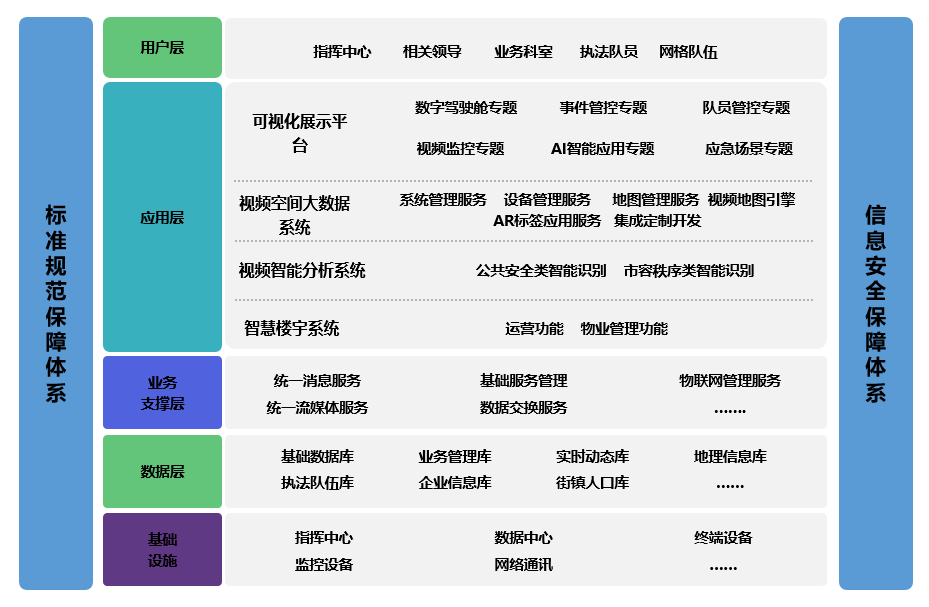 4.1.4网络拓扑图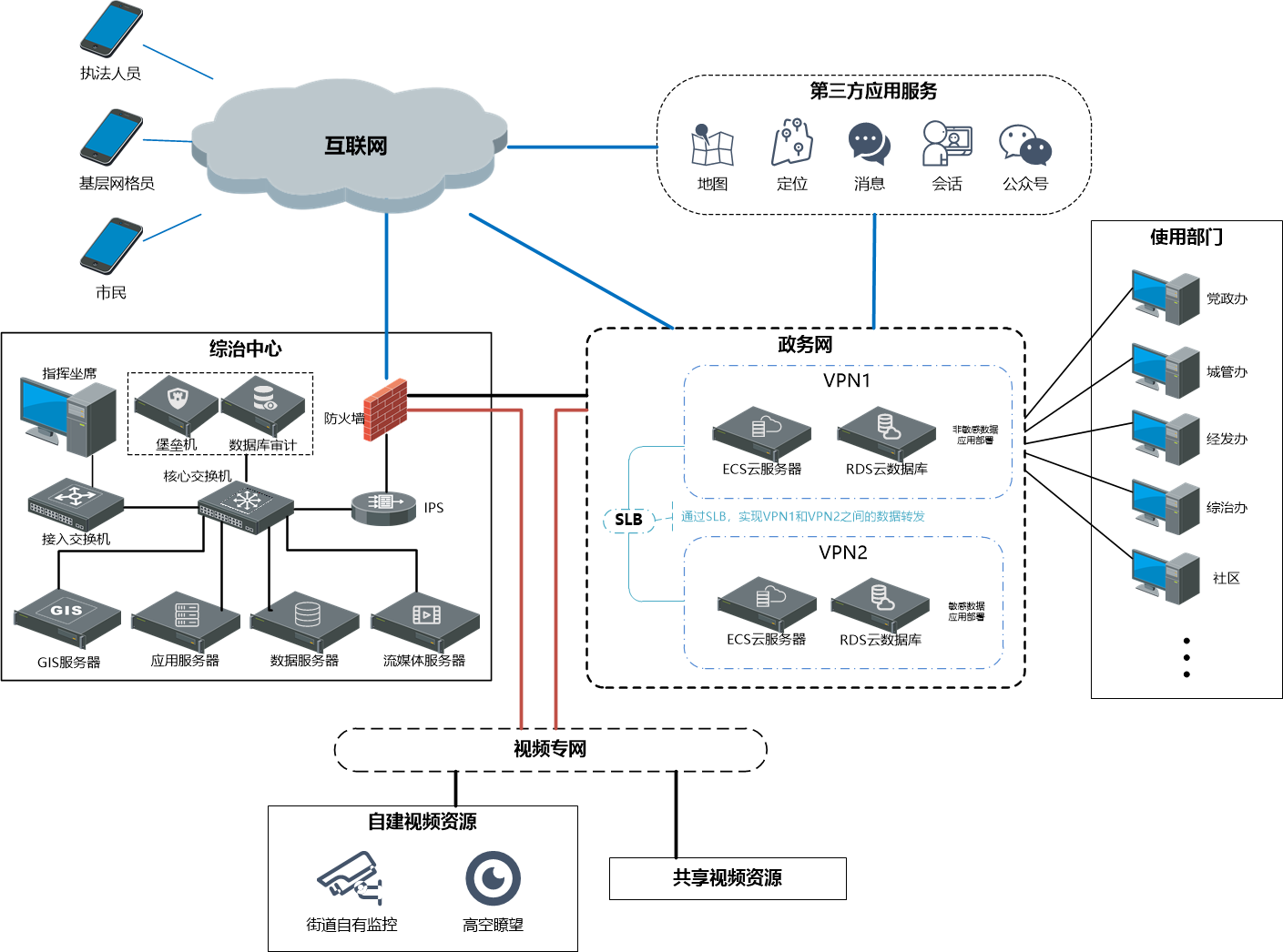 4.1.5详细技术参数4.1.5.1基础支持平台（一）统一消息服务统一消息服务是为应用提供基础消息服务，同时还可以在未来对其他新建应用提供强大的消息能力。统一消息服务利用多种消息渠道（短信、站内消息等）将各种通知、提醒内容及时的传达给用户，并对应用提供统一的消息发送接口。通过统一消息服务实现门户应用功能与消息发送功能的松散耦合，并且消息渠道可以在未来通过基础设施的建设进行扩展（如即时消息、电话、传真等），以实现更为全面的覆盖。统一消息服务采用“服务集中、应用分散”的架构思路设计。服务核心应用放置在中心平台，供各本地应用系统调用。本平台融权限管理及各种通讯服务于一体，是一个包含信息查询、发布、通知、短信留言，工作人员状态查询等诸多功能的中心平台和应用系统。（二）基础服务管理系统基础服务管理系统是一个以信息集成为基础、业务综合为主体的平台，需要建立统一的用户、认证、授权等管理功能，利用统一用户系统，建立应用间的统一认证，为现存的和即将开发的各应用系统提供一个跨平台的认证信息管理接口，以解决用户使用信息不便、权限管理混乱、安全性差等问题。（1）用户管理：用户管理为本期平台建设的应用系统提供统一的、高可靠性和安全的用户管理服务，并为各系统提供人员及组织机构的创建、修改、注销等功能。（2）统一授权：统一权限在平台范围内为各应用提供了统一的权限模型，通过应用、角色两级的授权模型，对应用的授权信息进行统一管理。（3）网格管理：根据留下街道的网格划分，提供系统性的网格管理功能，包括网格的绘制添加、上下级网格关联、网格命名等功能。（三）物联网管理服务物联网管理服务能够向下兼容各类型、各厂家、各协议的设备接入，将海量的API接口向上开放给业务提供商调用；物联网平台提供完整的设备生命周期管理、状态监控的能力，规则引擎等能力。提供设备模型定义、设备地图、设备日志、设备配置更新、软/固件升级、历史数据存储、数据分析的能力，更方便用户进行设备的配置管理和数据分析展示。（四）数据交换服务数据交换平台的核心思想是数据信息的集成、交换和共享。通过平台的建设，完成包括现有系统和区数据资源管理局的数据，以及将来在适当范围内的、其他部门和组织开发或运行系统的集成，在集成的基础上，实现信息的高度共享与交换。（五）统一流媒体服务统一流媒体服务主要是通过对自建视频监控、共享公安、雪亮等部门的视频监控等不同来源的视频进行视频码流的标化处理，从原始厂家视频流服务提升为可根据客户定制各类视频码流、且是H.264标准视频码流的服务。建设后，系统上层应用系统所需的视频服务均从统一的流媒体服务进行调用。4.1.5.2可视化展示平台（一）数字驾驶舱专题可根据项目需要对接的各个业务系统的统计分析数据情况定制数字看板，数字看板支持自定义各种条形图、圆饼图、柱状图、折线图等生成可视化分析图表，实现人口管理、事件处置监管、异常报警、城市家具、安全巡查等等各种业务数据的对比分析，态势监测以及成果汇报等。含2人驻场服务，完成与区数据资源局关于数字驾驶舱的数据接口及相关服务。（二）事件管控专题实现对全街道范围内四平台对接、坐席员上报、人工智能上报的各类事件基于GIS地图的实时可视化标注与事件信息展现，获取事件详细信息，查看事件当前流程位置及事件详情、多媒体信息等。（三）队员管控专题基于GIS上查看网格员定位，提供网格员详细信息的查看以及网格员当日、当月上报、处置事件信息的关联查阅。（四）视频监控专题视频监控管控对全街道范围的视频监控资源实现可视化管理，通过整合相关视频监控资源，提供视频监控点位信息、设备信息及连接视频图像相关配置信息的管理功能。（五）AI智能应用专题根据留下街道综合布点情况，充分考虑公共安全防控工作的实际管理需求，拟接入重点路口、重点道路、校园、河道、农贸市场、商业街、社区、车站、背街小巷等重点区域的视频监控资源进行后台智能分析应用。针对不同区域关注问题合理配置智能分析应用场景，如路口关注骑电瓶车未佩戴头盔、骑电瓶车载人等道路安全问题，从而实现对街道的多方位智能管控。（六）应急场景专题（1）防台防汛应急场景针对台风防汛主题,内嵌入式接入各职能部门的监测预警信息,实现对各类重点防控目标进行登记与管理,可满足险情、灾情发生时对防控目标进行设施加固、人群疏散等。（2）森林防火应急场景系统通过高空点位监控的自动巡航，结合智能分析，通过对可见光和红外热成像两种方式对火情进行识别，识别成功后实现火情的自动报警，并精准回传给指挥中心火点发生的地理信息。系统根据地理特征、气象、特殊假日（清明、春节）等因子自动测算辖区内的森林火险等级（极高火险、高火险、较高火险、较低火险、地火险），在地图上用红色、橙色、黄色、蓝色、绿色斑块可视化表达火险等级范围。（3）智慧消防应急场景对街道已安装感烟探测器、感温探测器、可燃气体探测器等前端感知设备，进行统一的数据接入并应用，实现实时监测对联网建筑物内前端感知设备的报警信息和运行状态信息进行数据采集、数据传输、数据处置、数据查询统计、数据分析，基于平台第一时间接收的告警信息进行梳理分类，对每条告警信息都有相应的处置联动。4.1.5.3视频空间大数据平台视频空间大数据平台是以高点监控为基础，增强现实技术为核心技术手段，构建起实景式、网格化立体防控系统，围绕街镇治理管理工作中视频巡逻、人员执勤等业务需求，把所需要的各类可见及不可见的管理数据在视频实景地图中直观的展示，以视频作为信息及服务的入口，构建视频即数据、视频即应用，所见即所得的全新视频应用模式，从而盘活业务数据的可视化应用，梳理、改善支队业务应用，提升视频应用价值。系统通过前端设备增强感知、异构数据汇聚、空间坐标测算、设备联动通信、标签交互封装、界面融合呈现等方法，实现在统一门户下完成多个管理业务，在视频信息上可以实现全域掌控、重要区域重点防控，在数据信息上可以实现多元多源数据的聚合呈现、业务系统的集成调用，以直观、便捷的体验感解决业务数据融合与协同问题。详细需求如下：4.1.5.4视频智能分析系统视频智能分析系统自下而上分为“基础资源层、数据分析层、业务应用层”三层，系统逻辑架构详见下图所示。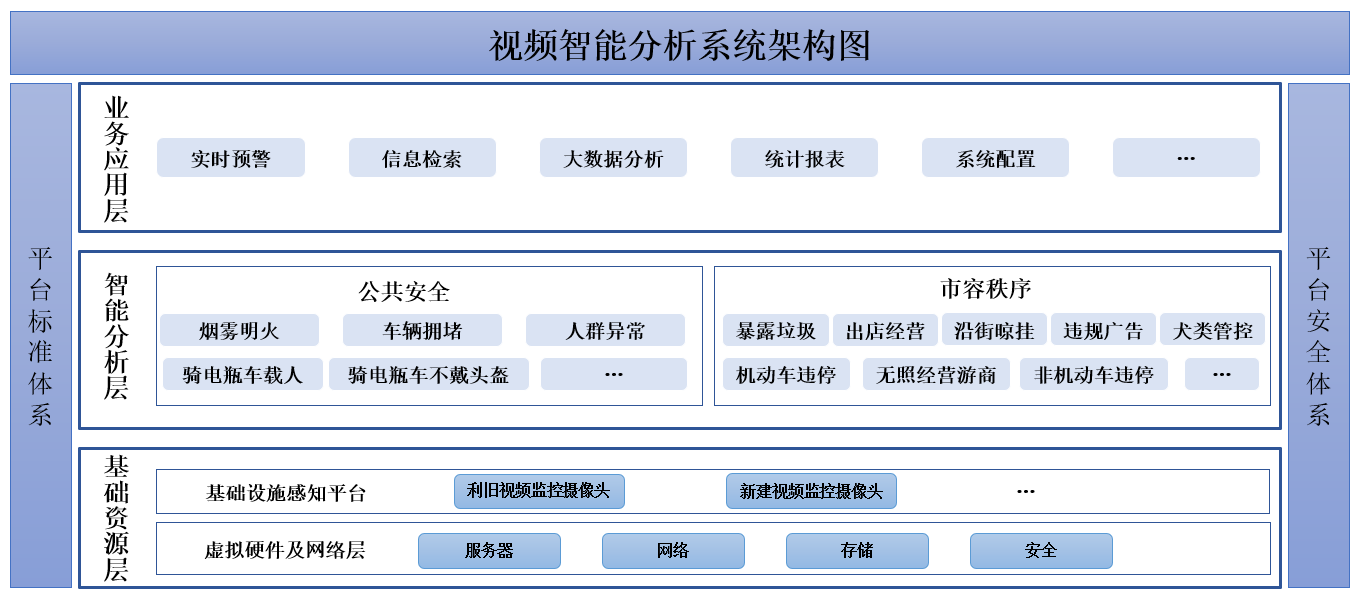 图系统逻辑图方案总体框架如上图所示：（一）基础资源层：实现对前端视频监控资源的接入与管理。（二）智能分析层：对接入的视频资源进行智能分析，智能识别骑电瓶车未佩戴头盔、未佩戴口罩、手持管制刀具、人群异常、人员落水、烟雾明火、车辆违停、无照经营游商、河道漂浮物等场景。（三）业务应用层：将智能分析能力应用到实际业务需要中，实现告警信息告警推送，事件识别，大数据分析，平台展示，信息检索，统计报表，系统配置等功能。详细需求如下：4.1.5.5智慧楼宇平台数字经济智慧楼宇管理平台解决方案包含招商管理、资产管理、园企协同、入园管理、政策服务、人才服务、党建服务、物业管理，运营管理，物联网设备接入能力和应用展示能力多个方面。围绕三方相关者：政府、企业和楼宇运营方，实现如下建设目标：政府满足街道对所辖区域日常管理的需求，通过数字化，智能化的技术手段，把控辖区经济数据，精准服务企业。覆盖主要功能：招商管理，资产管理，企业管理，政策服务，数字经济驾驶舱等。企业构建企业全发展周期服务的服务平台，通过提供政策直通车、行政办公后勤、科技创新、产业金融、公共服务等服务功能，实现“企业非核心业务重点服务外包”和企业引得进、留得下、发展好的目标。楼宇运营方建设一套适合辖区物业管理需要的基础平台，通过移动终端（APP）实现日常运营管理工作，向下通过物联网技术和底层硬件设备打通，实现对设施设备的管理。所有物联网采集到的数据和日常管理产生的数据都将成为运营管理的基础数据。物业管理主要实现工单管理，停车管理，安防监控，远程抄表，电子缴费，电子巡更巡检等日常管理功能。SaaS化部署，功能包括:通知管理：通知列表、通知下达楼宇、通知下达企业、通知签收、公示公告、资讯；企业管理：楼宇企业信息查询；政务服务：经济服务、城管服务、交警服务、市场监管、公安服务、消防服务、其他服务；资产管理：资产台账、入驻办理、财务收费、离园管理；招商管理：招商助手；物业管理：工单处理、报事管理、访客管理；企业服务：投诉表扬、访客通行、保修报事、园区缴费、项目介绍、常用电话；系统配置：账号角色、资产配置、财务配置、企业服务配置；运营服务：自软件正式交付甲方之日起算，提供三年日常运营的技术维护与技术支撑服务。智慧楼宇平台功能需求表：4.1.5.6留学生在线服务管理平台针对留下辖区内高校集中、留学生数量大的现状，建设“留学生在线服务平台”，系统要求对留学生申报登记、证件更新、课时学习、住宿信息、外出信息等情况进行更为细化的管理。要求将服务管理功能扩展至社会化信息采集、自主申报、学校管理、社区管理、公安管理场景，引入公安部境外人员可信身份认证服务，与留学生入境信息进行比对，确保留学生信息的准备可靠。系统要求在“惠境”系统的基础上，继续深化公安内网应用，开发应用于***户籍窗口的留学生散居功能模块，开发集留学生信息采集、数据校验、身份核验等功能的**通APP。实现留学生证件/签证到期、住宿记录未及时核销、异地临住、临时出入境等情况动态监测和提醒。平台详细功能需求：1、留学生移动端1.1自主申报功能：留学生可在手机移动端，自主申报，登记个人信息，通过上传护照和签证，采用OCR识别技术，自动识别护照和签证信息，进行登记，同时填写住址信息。系统与公安出入境管理系统打通，留学生登记信息后，引入公安部境外人员可信身份认证服务，进行数据校验，提示错误信息进行修改。住宿信息或其他登记信息有变动时，可在移动端重新申请登记变动信息。1.2定位打卡功能：留学生可通过移动端定位打卡，缺卡可补打卡。打卡信息同步到校园管理端和公安PC管理端。1.3接收查看信息通知：公安、学校、社区可在相应的管理平台发布信息通知，留学生可在移动端查看通知。学生在查看信息的同时，视作一次打卡行为。2、校园管理端每个学校有特定的二维码入口，留学生可通过移动端扫描二维码，将组织绑定在对应学校。绑定后，申报的个人信息和打卡信息就绑定在该学校系统下。2.1学生入学报到：与学校自有学籍管理系统对接，采集所有被学校录取的留学生信息，以及实际报到注册的留学生信息。2.2住宿登记：增加校外住宿（散居）学生的住宿登记功能，在校外住宿学生在获得学校同意后，需在学校管理端进行登记，填写住宿地址信息及房东信息。在移动端填写的住宿登记信息与校园管理端相互同步。2.3信息汇聚查询：汇聚所有通过学籍系统、移动端申报、校园管理端系统获取、登记的信息留学生信息，并可根据查询条件进行精准查询。2.4打卡统计、打卡轨迹查询：可对留学生打卡信息进行统计，查询打卡轨迹，查看打卡详细信息：打卡时间、打卡位置等2.5*自助机（可选）：学校留学生管理处、留学生公寓等地可放置自助机，留学生可通过自助机自主申报登记。2.6异常动态提醒：系统可对留学生异常情况及时跟学校反应，提醒内容包括但不限于以下动态：打卡地点离开登记辖区；在其他辖区内登记临时入住（可结合旅业系统实现）；连续几天没有打卡；在学期期间出境；签证及其他证件到期；……2.7信息发布：可通过“留学生在线服务管理系统”校园管理端发布信息、通知，留学生可在移动端查看。3、街道社区管理端3.1入住信息登记街道社区管理端可进行入住信息登记、登记信息包括但不限于留学生基本信息、住址、房东基本信息。3.2信息汇聚、查询汇聚该街道在住留学生信息，根据管理辖区设置不同查询权限，相应辖区可查询该辖区内在住留学生住宿信息。3.3*自助机（可选）支持留学生通过自助机自主申报登记信息。3.4信息发布可通过“留学生在线服务管理系统”社区管理端发布信息、通知，留学生可在移动端查看。4、公安管理端4.1内网PC端4.1.1校园管理可设置辖区内的各个高校，对高校信息进行管理维护。4.1.2社区管理可设置辖区内的街道、社区，对各个社区信息进行管理维护。4.1.3信息登记民警采用“OCR智能识别+信息校验”的方式，通过“留学生在线服务管理系统”公安PC端登记留学生信息。4.1.4信息汇聚、查询汇聚所有通过移动端申报、校园管理端、社区管理端及公安管理端的采集的留学生信息、高校信息、社区信息、相关从业人员信息、房东信息，并可根据查询条件实现精准查询。4.1.5打卡信息统计查询对留学生的打卡信息进行统计、并可根据查询条件实现精准查询。4.1.6数据分析应用 异常提醒对留学生登记信息、打卡信息进行统计分析，并及时反馈异常情况信息，如：异地住宿、签证/证件到期、临时出境、长时间未打卡等。4.1.7人像识别与留下辖区内小区现有人脸识别系统对接，将抓拍到的人像与已登记人脸库对比，出现未登记陌生境外人员进入社区，系统告警。4.1.8核查任务可通过PC端给分管民警下发核查任务，民警在接到任务后，上门核查入住留学生信息及房屋信息是否准备一致。4.1.9信息发布可通过“留学生在线服务管理系统”公安PC管理端发布信息、通知，留学生可在移动端查看。高校、社区可在管理端接收查看信息。4.2移动端**通4.2.1数据校验民警可通过移动端**通，对留学生信息进行数据校验，核查数据是否准确。4.2.2便捷登记对于没有申报登记的留学生，可直接在**通上进行申报登记4.2.3综合查询民警可通过**通查询留学生信息，包括出入境信息，就读院校，住宿地址等。4.2.4核查任务分管民警在**通上接到核查任务后，上门进行信息核查，可通过**通反馈核查结果。核查内容包括证件信息、入境信息、住宿信息。4.2硬件设施系统建设要求特别说明：1、本项目为交钥匙承包项目。为保证设备稳定运行、保障售后服务质量、保护甲方的合法权益，投标方及厂商必须保证：本项目所有设备售后服务权益方名称为杭州市西湖区人民政府留下街道办事处。在项目实施过程中、项目验收时，将专门针对各系统主要内容、各类设备、辅材等原厂商进行真伪查验校对， 产品主要参数、功能校对，质保期查验校对，并将详细确认售后服务权益方名称。对于校对后不符合项目清单要求，中标方需承担一切后果。2、由于涉及到具体的施工细节，投标方在招标前可自行前往现场实地工勘，以便充分了解现状和甲方需求，便于对项目做出合理规划，并在投标时给出合理化的建议和设计，便于后期实施、维护。3、投标方及厂商必须保证所有投标产品均为中华人民共和国境内（不含港澳台地区）合法销售的产品，并保证所有投标参数真实可信，同时承担以非法产品或虚假参数应标所带来的一切法律风险。4、本项目的系统设备产品的详细指标各部分的“技术规格要求”，投标人必须对指标要求有明确的响应，针对采购要求如实描述是否偏离。上述所有技术指标均为采购单位提出基本要求，不允许出现负偏离，若有偏离，只接受参数、性能优于招标要求的配置,否则将可能被评标委员会技术扣分直至认定为投标无效。五、整体系统要求1、本项目的所有软、硬件(如线缆、软件、硬件设备等，包括未列出而系统实施又必需的软件、硬件)需配齐以构成一套完整实用系统，如有任何遗漏，由中标人免费补齐。2、本次采购的供货除包括上述设备外，还应包括随机的辅助设备、专用电线电缆、随机软件、技术资料（包括操作手册、使用指南、维修指南和含维修网点在内的服务手册等）、设备运行所必需的随机消耗材料，相应的技术服务与质量保证。六、其它1、建设周期为保证杭州市西湖区留下街道镇街大脑平台（一期）建设项目的顺利建设，本次设备采购、到货、安装、调试工作应在60天内完成全部建设内容；正常试运行1个月，培训并交付使用，并制定相应的项目实施详细进度计划2、安装、调试与验收有责任检查安装现场是否符合产品安装条件，事先提出对安装的环境的要求。本项目涉及的设备由投标人负责测试、安装、调试和有关配置工作，投标人应提供详细的具有时效性的测试、安装、调试方案，经用户确认后，作为设备验收的标准，投标人应按上述方案完成测试、安装、调试和有关配置工作。投标人需保证设备均为制造商原产原装产品，保证所提供货物是全新的、未使用过的，并完全符合合同规定的质量、规格和性能的要求。货物到达用户指定的现场后，由投标人与用户共核对装箱单，共同开箱（若有争议，请质检机构检验确定），依照合同的货物清单清点，并进行签字确认。项目实验过程中，若牵涉到与第三方产品集成工作，投标人应与其他供应商通力合作，并提供必要的技术支持。投标人保证其提供的货物在正确安装、正常使用和保养条件下，在使用寿命期内具有满意的性能，投标人对由于产品设计、工艺或材料的缺陷而产生的故障负责与原制造厂商并协助解决。投标人承诺本次提供的所有设备满足标书要求，对标书中的变更修改内容以本合同的设备配置附件为准。投标人承诺所有的设备满足技术完整性要求。如有线缆、附件等遗漏，影响设备安装和运行，由投标人承担并负责解决。3、售后服务对于本项目所有设备，投标人向用户提供设备不少于3年（含）7*24小时的系统设备保修和售后现场技术服务。保修和售后维护服务时间从验收合格之日起计算。投标人承诺故障在半小时内响应，2小时以内到现场，4小时以内解决问题，现场不能修复的，必须提供同品牌、同型号的备用设备。供货商应拥有本地日常技术维护力量，落实本地化服务联系单位、联系人、联系电话。投标人在每次服务完成后，须向用户提交相关文档，内容包括起因、响应、过程、结果、今后注意事项等各部分。在保修期结束前，由投标人工程师、用户对所供设备进行一次全面检查，任何缺陷必须由投标人负责修理，在修复之后，投标人应将缺陷原因、修理内容、完成修理及恢复正常的时间和日期等报告给用户。第五部分 采购合同的一般和特殊条款1．定义1.1“合同”即由甲乙方双方签订的合同格式中的文件，包括所有的附件、附录和组成合同部分的所有其他文件。合同将由杭州市西湖区人民政府留下街道办事处（以下简称甲方）与经评审最终确定的中标人（以下简称乙方）结合本项目具体情况协商后签订，采购机构作为合同鉴证方。以下为采购人提出涉及乙方的主要条款，投标人在投标文件中应对其进行确认或拒绝。如投标人在其投标文件中未做拒绝或提出修改要求的，采购人将视作认同。1.2“合同价格”系指根据合同规定，在供应商全面正确地履行合同义务时，采购人应支付给供应商的款项。1.3“服务”系指招标文件规定供应商须承担的安装、调试、技术协助、校准、培训以及其它类似的义务。1.4“甲方”系指通过采购接受合同及服务的杭州市西湖区人民政府留下街道办事处。1.5“乙方”系指经评审最终确定的中标人。1.6“现场”系指将要进行系统安装和运转的地点。1.7“验收”系指采购人依据技术规格规定接受合同所依据的程序和条件。2．适用范围本合同条款适用与本次采购活动。项目实施范围详见附件——招标文件和投标文件及补充文件、采购设计图、承诺书等。 3．供货3.1 乙方提供的设备及有关产品部件等货物必须是符合国家技术规范和质量标准，经国家“3C”认证或通过国家有关部门检测的原产地合格产品。采购前需经甲方和监理单位的认可。3.2 乙方在投标文件中所列设备的名称、型号应与安装实施中实际使用的设备完全一致，都必须是报价中的产地，并提供相关证明，需原装封箱包装。如发现实物与投标报价书等资料不符，甲方有权更换，其一切后果及费用由乙方承担。如发现不符合质量要求或破裂、损坏等情况由乙方负责调换或补足，并不得影响工期。3.3乙方对所提供的产品、技术和服务等拥有合法的占有和处置权，并对涉及项目的所有内容可能侵权行为指控负责，保证不伤害甲方的利益。在法律范围内，如果出现文字、图片、商标和技术等侵权行为而造成的纠纷和产生的一切费用，甲方概不负责，由此给甲方造成损失的，乙方要承担相应后果，并负责赔偿。乙方为执行本项目合同而提供的技术资料等归甲方所有。3.4 乙方所提供的设备交货时间必须按照本项目的工程安装进度进场。4．安装调试和系统接入4.1 甲方提供堆放材料和工具场地，设备和材料的堆放安全由乙方负责。4.2 甲方提供工程所需的水源和电源，费用由乙方承担。4.3 乙方项目实施人员须服从甲方、监理管理人员管理，项目质量纳入现场监理。乙方项目实施人员必须遵守现场的各项规章制度。4.4 乙方应根据项目情况提供安装、到货计划，安装的实施进度计划，经甲、乙双方共同确定后作为双方共同执行的合同条款，乙方应按计划完工交付验收，若超过计划完工日15天以上的天数按超期处罚。4.5竣工验收时必须提供完整的竣工资料，包括竣工图（含管道及电缆线路图）、隐检工程记录资料、性能测试报告。非标准产品设计图（接线图）系统使用说明书、各类产品证明书等。5．培训保修5.1 乙方对甲方提供操作维护、管理等培训，至熟练操作为止。5.2 乙方提供免费维修（即质保期）：硬件要求提供不少于三年7×24免费设备保修和售后现场技术服务，系统软件产品的保修执行原厂商的标准保修服务和投标人的承诺，因使用不当更换设备材料费用按不高于投标报价价格收费。5.3 保修期内，乙方每三个月免费对系统进行一次总体检测，每半年免费对系统进行一次复调，保修期满后为甲方提供一套完整的运行记录。6．验收乙方承诺在规定工期时间内完成项目的所有安装调试工作，由甲方对所供设备进行最终验收。采购方将组织有关专家随机对所供设备进行现场检查。如果发现与合同中要求不符，乙方须承担由此发生的一切损失和费用，并接受相应的处罚。验收合格后，甲乙双方共同签署《杭州市西湖区政府采购验收回复单》或验收报告，一式二份，一份交甲方留存，一份由乙方用作结算凭证，同时由甲方填写《杭州市西湖区政府采购售后服务质量反馈表》，该表与设备运行期内甲方的反馈意见，都将作为考核乙方售后服务和质量的依据。7、工程价款及调整本招标工程采取固定总价承包，未经甲方认可，不得以任何理由予以变更，除以下列明的价款调整和计算方法之外，所有费用包干，不予调整。乙方应按甲方提供的要求报价，缺项、漏项和设备选型偏离视作报价已包含在其它子项中，不予以调整。允许乙方对招标文件提供的技术方案在投标价格不增加且能扩大使用功能的前提下，可提出合理化建议或优化方案，做出其优越性、先进性等详细说明。8．支付本次项目合同总价为人民币            （￥    元），采用(一次性付款/分期付款)方式：9. 履约保证金缴纳及退付9.1 签订合同后3个工作日内，中标人须向采购人缴纳不超过政府采购合同总额5％的履约保证金或建议免收履约保证金，缴纳金额:            （￥    元）。履约保证金应在项目服务期或货物质量保证期内不予退还或应完全有效，前述约定期届满或货物质量保证期届满之日起5个工作日内，采购人应将履约保证金原额（无息）归还中标人； 9.2履约保证金可以用支票、汇票、本票或者银行、保险公司出具的保函等非现金形式交纳。10．延期交付与核定损失额如果乙方在正常情况下未能按合同规定的时间按期交付使用或未能按合同规定履行其义务，乙方将承担相应后果，甲方有权从履约保证金中取得补偿。11．不可抗力签约双方任一方由于不可抗力事故的影响而不能执行合同时，履行合同的期限应予以延长。不可抗力事故系指甲乙双方在缔结合同时所不能预见的，并且它的发生及其后果无法避免和无法克服的事故。12. 乙方的责任与义务12.1 根据投标文件的承诺向甲方委派项目负责人、技术负责人和专业技术人员。12.2 在履行本合同义务的期间，应运用合理的技能，认真、勤奋的工作。12.3 在本合同期内或合同终止后，未征得有关方同意，不得泄漏与本项目、本合同有关的技术、资料等，不得以任何形式侵害甲方的知识产权。12.4 负责本系统项目建设及整体联动，负责处理好与其他项目实施单位的协调。12.5 项目建设有关事项包括：项目规划、设计标准、规范和使用功能要求，向甲方的建议权；12.6 项目设计中的技术问题，按照安全和优化的原则，提出建议，并向甲方提出书面报告。如果由于拟提出的建议会提高项目造价，或延长工期，应当事先取的甲方的同意；12.7 项目实施组织设计和技术方案，按照保质量、保工期和降低成本的原则，向甲方提出书面报告。如果由于拟提出的建议会提高项目造价，或延长工期，应当事先取得甲方的同意。13. 甲方的责任与义务13.1甲方应当主要负责项目建设的所有外部关系的联系与协调，为乙方工作提供良好的外部条件。13.2 甲方应当按合同条款双方约定的内容和时间，向乙方提供与项目建设有关的项目等资料。13.3 甲方应当按合同条款约定的时间就乙方书面提交并要求做出决定的一切事宜做出书面决定。逾期应视为甲方同意。13.4 甲方应授权一名熟悉本项目情况、能迅速做出决定的项目代表，负责与乙方联系。更换代表，要提前通知乙方。13.5 甲方有与乙方订立补充合同的签订权。13.6 甲方有对项目规模、设计标准、规范和设计使用功能要求的认定权，以及对项目建设、设计变更的审批权。13.7 甲方有权要求乙方提交工作月度报告及专项报告等。14.安全施工 遵守国家《安全生产法》及《建筑工程安全管理条例》，执行JGJ59-99标准，并参照通用条款第20、21、22条，安全生产措施费专款专用并已包含在报价中，在施工过程中由于乙方原因而发生的人员伤亡、财产损失以及其他一切事故，其责任、费用全部由乙方承担。          15. 合同生效、变更和终止15.1 本合同经甲乙双方法定代表人或其委托人签字盖章，并且乙方向甲方缴纳合同约定金额的履约保证金，经采购机构鉴证，合同在政采云平台备案后生效。15.2 在乙方的责任期即合同的有效期内，如因甲方的原因，导致项目建设进度的推迟或延误而超过约定的日期，甲乙双方应协商，重新约定相应延长的合同期。因乙方的责任，导致项目建设进度的推迟或延误而超过约定的日期按违约责任处罚。15.3 在合同签订后，实际情况发生变化，使得乙方不能全部或部分执行项目时，乙方应当立即通知甲方。该项目的完成时间应延长。当恢复执行项目时，是否需增加时间用于恢复执行，由双方协商确定。15.4 当事人一方要求变更或解除合同时，应当在30天前通知对方，因变更或解除合同使一方遭受损失的，除依法可以免除责任的外，应由责任方负责赔偿。变更或解除合同的通知或协议应当采取书面形式，协议未达成之前，原合同仍然有效。16. 违约责任16.1乙方必须在整个项目安装调试开通全部完成后半个月内，会同甲方、及有关部门共同按有关规范验收，如因产品质量和项目实施质量问题，不能按期验收或验收不合格，乙方应负责返工所造成的经济损失。由此而造成推迟交货的时间按超期天数计算，每超过一天乙方按本项目总价款的2‰赔偿甲方的经济损失。如因甲方原因造成不能按期完工，工期相应顺延。16.2 如在合同规定的工期内，达不到项目规定的技术指标，乙方应当承担违约责任。承担方式和违约金额如下：超期30天内，每天扣合同金额的0.5‰；累计超期30天，甲方有权终止执行合同，并没收履约保证金。16.3 如因乙方原因达不到合格等级的，则必须无条件返工至合格，并全额没收履约保证金。16.4 乙方承诺的项目部技术经济管理人员必须全部按投标承诺名单及时到位，项目负责人月到位率不足80%的，甲方有权中止合同，没收履约保证金，同时乙方赔偿甲方由此造成的损失；项目经理月到位率达不到90%的，或者投标承诺的项目班子管理人员擅自更换的，每人次扣除人员履约保证金的1%；项目班子管理人员(除项目负责人外)月到位率达不到90%的，每人次扣除人员履约保证金的1%。乙方应严格依法经营，严禁将项目转包。发现私自转包或挂靠经营现象，所有履约保证金归甲方，同时赔偿甲方损失，并责令退出工地。16.5因乙方原因造成采购单位其他系统不能正常运行，酿成重大事故（正常工作日系统中断一天或一天以上）的，将承担全部法律责任，并赔偿经济损失，赔偿金额最高为项目总价的50%。16.6 履行本合同的过程中，确因在现有水平和条件下难以克服的技术困难，导致部分或全部失败所造成的损失，风险责任由乙方全部承担。16.7 因不可抗力导致合同不能全部或部分履行，甲、乙双方协商解决。17.项目质量17.1 乙方保证按ISO9001系列标准或相应的质量管理和质量保证体系，对项目安装、调试、检验等各个环节进行严格的质量和质量控制。17.2 乙方须严格按设计方案和国家现行项目实施验收规范有关规定，精心组织施工、记录、检验。17.3 项目的质量、技术标准如在招标文件和投标文件中无相应说明，则按中华人民共和国有关部门颁布的最新的国家或专业（部）标准或相应的国际标准执行。没有国家或专业（部）标准的，按企业标准执行。17.4 项目竣工验收：应按设计方案、技术交底、会审纪要、设计变更通知单、国家和（部）颁发的有关规范和质量检验评定标准、相关的国际标准为依据，并有相关专业测试单位出具相应的测验结论报告。17.5 项目实施过程中应严格做好安全防范措施，如乙方项目实施人员在施工中违反操作规定造成人员伤亡事故或施工现场防范措施设置不明造成人员伤害事故，一切责任均有乙方负责。18. 争议处理18.1 合同在履行过程中发生争议时，甲方与乙方及时协商解决。协商不成时，依法向人民法院起诉。18.2 对于因违反或终止合同而引起的损失、损害的赔偿，由甲方与乙方友好协商解决，经协商仍未能达成一致的，依法向人民法院起诉。19. 其他    19.1 本合同（□是  □否）为可融资合同（若为可融资合同，则甲方必须将采购资金支付到合同中指定的融资银行及收款账号，开户银行：     账号：        ）。关于中小企业信用融资事项可登陆杭州市政府采购网（http://cg.hzft.gov.cn）“中小企业信用融资”专栏进行查询。19.2 未经过甲方的书面同意，乙方不得转让其应履行的合同项下的义务，和将部分合同项下的义务分包给其他单位完成。19.3 乙方不得参与可能与合同规定的与甲方的利益相冲突的任何活动。19.4 乙方人员在甲方场地工作时，应遵守甲方相关规章、制度。19.5 本合同任何一方给另一方的通知，都应以书面或电传/传真/电报的形式发送，而另一方应以书面形式确认并发送到对方明确的地址。19.6 合同履行期内甲乙双方均不得随意变更或解除合同。合同若有未尽事宜，需经双方共同协商，并由采购机构鉴证，订立补充协议，补充协议与本合同有同等法律效力。19.7 招标文件[编号：XHZFCG-2020-G-67]、投标文件及评标过程中形成的文字资料、询标纪要均作为本合同的组成部分，具有同等效力。19.8 本合同经甲乙双方法定代表人或其委托人签字盖章，并且乙方向甲方缴纳合同约定金额的履约保证金，经采购机构鉴证，合同在政采云平台备案后生效。19.9 本合同一式伍份，甲方、乙方各执贰份，采购机构执壹份。19.10 适用法律：本合同应按照中华人民共和国的法律进行解释。 19.11 以上是合同的主要条款，合同条款包括但不止于以上条款（如安全生产责任状以及廉政合同等）。  甲方（盖章）：                             乙方（盖章）：        法定代表人：                              法定代表人：                   或受委托人（签字）：                       或受委托人（签字）：                  联系人：                                  联系人：地址：                                    地址： 电话：                                    电话：传真：                                    传真：开户银行：                                开户银行： 帐号：                                    帐号：鉴证方（盖章）：杭州市西湖区政府采购中心法定代表人：或受委托人（签字）：联系人：地址：签 约 地：                                            签约日期：   年   月    日第六部分 应提交的有关格式范例一、投标人提交投标文件须知：1、投标人应严格按照以下顺序填写和提交下述规定的全部格式文件以及其他有关资料，混乱的编排导致投标文件被误读或评标委员会查找不到有效文件是投标人的风险。2、所附表格中要求回答的全部问题和/或信息都必须正面回答。3、本声明书的签字人应保证全部声明和问题的回答是真实的和准确的。4、评标委员会将应用投标人提交的资料作出自己的判断。5、投标人提交的材料将在一定期限内被保密保存，但不退还。6、全部文件应按投标人须知中规定的语言和份数提交。投标文件组成漏项或未按规定的格式编制或内容不全或内容字迹模糊辨认不清的情况，将有可能被评标委员会认定为投标无效。▲资格文件部分目录（1）营业执照(或事业法人登记证或其他登记证明材料)复印件、税务登记证(或其它缴纳证明材料)复印件、社保登记证（或其它缴纳证明材料）复印件………………………………………………………………………………………（页码）（2）2019年度资产负债表等财务报表资料文件(新成立的公司，提供情况说明)…页码）（3）具有履行合同所必需的设备和专业技术能力的承诺函………………………（页码）（4）参加政府采购活动前三年内，在经营活动中没有重大违法记录的声明 …（页码）（5）符合特定资格条件（如果项目要求）的有关证明材料（复印件）…………（页码）；一、营业执照或事业法人登记证证明材料（复印件）、税务缴纳证明文件（复印件）、社保缴纳证明文件（复印件）二、财务报表资料文件（复印件）三、具有履行合同所必需的设备和专业技术能力的承诺函四、参加政府采购活动前三年内，在经营活动中没有重大违法记录的声明杭州市西湖区人民政府留下街道办事处、杭州市西湖区政府采购中心：我公司声明截止投标时间近三年以来，在经营活动中没有重大违法记录；也没有因违反《浙江省政府采购供应商注册及诚信管理暂行办法》被列入“黑名单”，正在处罚有效期。                                            投标人名称(电子签章)：                                           日期：  年  月   日五、特定资格条件要求的资质文件（复印件）（由投标人根据招标公告合格的投标人应具备的特定资格要求编制）▲报价文件部分目录（1）投标响应函……………………………………………………（页码）（2）投标（开标）一览表…………………………………………（页码）（3）报价明细清单…………………………………………………（页码）（4）中小企业声明函………………………………………………（页码）一、投标响应函杭州市西湖区人民政府留下街道办事处、杭州市西湖区政府采购中心：                                                (投标人全称)授权                    (全权代表姓名)              (职务、职称)为全权代表，参加贵方组织的杭州市西湖区留下街道镇街大脑平台（一期）建设项目[编号：XHZFCG-2020-G-67]招标的有关活动，并对此项目进行投标。为此：1、我方同意在投标人编制和提交采购响应文件须知规定的开标日期起遵守本投标书中的承诺且在投标有效期满之前均具有约束力。2、我方承诺已经具备《中华人民共和国政府采购法》中规定的参加政府采购活动的供应商应当具备的条件：(1)具有独立承担民事责任的能力；(2)遵守国家法律、行政法规，具有良好的信誉和商业道德；(3)具有履行合同的能力和良好的履行合同记录；(4)良好的资金、财务状况；(5)产品及生产所需装备符合中国政府规定的相应技术标准和环保标准；(6)没有违反政府采购法规、政策的记录；(7)没有发生重大经济纠纷和走私犯罪记录。3、提供编制和提交采购响应文件须知规定的全部投标文件（见投标须知前附表所述）。具体内容为：(1)投标(开标)一览表及投标报价明细清单；(2)投标商务技术文件；(3)编制和提交采购响应文件须知要求投标人提交的全部文件；(4)按招标文件要求提供和交付的货物和服务的投标报价详见投标(开标)一览表；(5)保证忠实地执行双方所签订的合同，并承担合同规定的责任和义务；(6)保证遵守招标文件中的其他有关规定。4、我方完全理解贵方不一定要接受最低价的投标。5、我方愿意向贵方提供任何与该项投标有关的数据、情况和技术资料。若贵方需要，我方愿意提供我方作出的一切承诺的证明材料。6、我方已详细审核全部招标文件，包括招标文件修改书(如果有)、参考资料及有关附件，确认无误。7、我方将严格遵守《中华人民共和国政府采购法》第七十七条规定，供应商有下列情形之一的，处以采购金额5‰以上10‰以下的罚款，列入不良行为记录名单，在一至三年内禁止参加政府采购活动；有违法所得的，并处没收违法所得；情节严重的，由工商行政管理机关吊销营业执照；构成犯罪的，依法追究刑事责任：a)提供虚假材料谋取中标、成交的；b)采取不正当手段诋毁、排挤其他供应商的；c)与采购人、其它供应商或者采购代理机构恶意串通的；d)向采购人、采购代理机构行贿或者提供其他不正当利益的；e)在招标采购过程中与采购人进行协商谈判的；f)拒绝有关部门监督检查或提供虚假情况的。供应商有前款第a)至f)项情形之一的，中标、成交无效。公司电子签名：                       联系人：                    联系电话：                 联系地址：                                                    邮政编码：                     传真号码：                     日    期：        年  	 月    日注：未按照本投标响应函要求填报的将被视为非实质性响应投标，从而可能导致该投标被拒绝。二、投标(开标)一览表杭州市西湖区人民政府留下街道办事处、杭州市西湖区政府采购中心：按你方招标文件要求，我们，本标书签字方，谨此向你方发出要约如下：如你方接受本投标，我方承诺按照如下投标(开标)一览表的价格完成编号为XHZFCG-2020-G-67的招标文件[项目名称：杭州市西湖区留下街道镇街大脑平台（一期）建设项目]的标项实施。投标（开标）一览表（单位均为人民币元）1、投标人需按本表格式填写，不得自行更改。2、本项目为交钥匙工程，投标报价含安装调试费、质保期运行维护、技术支持、验收费、培训费、售后服务和税金等所涉及本次项目的一切费用均计入报价。3、“投标（开标）一览表”的总价应与“报价明细清单”中的项目总价一致。4、以上投标总价中，除投标产品价款外，其它费用包含内容为：5、产品质保期：自设备安装调试完毕、验收合格之日起      个月。                       投标人名称（电子签名）：                   日期：  年  月   日三、报价明细清单（产品具体配置表）注：以上表格要求按细分项目及报价，包括有关本项目实施所需的设计费、制造和设备购置费、运输费、安装调试费、售后服务、质检费、验收费、培训及售后维护费、税金等所涉及的一切费用均计入报价。投标人名称（电子签名）：                                       日期：  年  月   日四、中小企业声明函本公司郑重声明，根据《政府采购促进中小企业发展暂行办法》（财库[2011]181号）的规定，本公司为      （请填写：中型、小型、微型）企业。即，本公司同时满足以下条件：根据《工业和信息化部、国家统计局、国家发展和改革委员会、财政部关于印发中小企业划型标准规定的通知》（工信部联企业[2011]300号）规定的划分标准，本公司为   （请填写：中型、小型、微型）企业。本公司参加         单位的       项目采购活动提供本企业制造的货物，由本企业承担工程、提供服务，或者提供其他         （请填写：中型、小型、微型）企业制造的货物。本条所称货物不包括使用大型企业注册商标的货物。本公司对上述声明的真实性负责。如有虚假，将依法承担相应责任。企业名称（电子签名）：                                 日期：     年     月    日   注：投标人提供的中小企业声明函与实际情况不符的，视为投标人提供虚假材料投标的，投标无效。符合《关于促进残疾人就业政府采购政策的通知》（财库〔2017〕141号）规定的条件并提供提供《残疾人福利性单位声明函》的残疾人福利性单位视同小型、微型企业；根据《关于政府采购支持监狱企业发展有关问题的通知》（财库[2014]68号）的规定，投标人提供由省级以上监狱管理局、戒毒管理局（含新疆生产建设兵团）出具的属于监狱企业证明文件的，视同为小型和微型企业。注2：《中小企业声明函》中，须同时满足以上两个条件。同时还须提供“国家企业信用信息公示系统——小微企业名录”页面查询结果（查询时间为投标前一周内，并加盖投标人电子签名）。残疾人福利性单位声明函本单位郑重声明，根据《财政部 民政部 中国残疾人联合会关于促进残疾人就业政府采购政策的通知》（财库〔2017〕 141号）的规定，本单位为符合条件的残疾人福利性单位，且本单位参加______单位的______项目采购活动提供本单位制造的货物（由本单位承担工程/提供服务），或者提供其他残疾人福利性单位制造的货物（不包括使用非残疾人福利性单位注册商标的货物）。本单位对上述声明的真实性负责。如有虚假，将依法承担相应责任。               单位名称（电子签名）：       日  期：商务技术文件部分目录（1）法人授权委托书……………………………………………………（页码）（2）法定代表人及授权委托人的身份证（复印件）…………………（页码）（3）声明书………………………………………………………………（页码）（4）非本地投标人售后服务机构证明材料……………………………（页码）（5）所有与符合性审查有关的资信文件（复印件） …………………（页码）（6）投标人介绍…………………………………………………………（页码）（7）主要业绩证明………………………………………………………（页码）（8）商务偏离说明表……………………………………………………（页码）（9）投标人认为需要的其他商务文件或说明…………………………（页码）（10）杭州市西湖区政府采购售后服务质量反馈表……………………（页码）（11）廉政承诺书…………………………………………………………（页码）（12）技术解决方案……………………………………………………（页码）（13）组织实施方案……………………………………………………（页码）（14）售后服务方案……………………………………………………（页码）（15）项目小组名单……………………………………………………（页码）（16）优惠条件及特殊承诺……………………………………………（页码）（17）备品备件清单……………………………………………………（页码）（18）培训计划…………………………………………………………（页码）（19）验收方案…………………………………………………………（页码）（20）技术偏离说明表…………………………………………………（页码）（21）认为需要的其他技术文件或说明………………………………（页码）（22）关于对招标文件中有关条款的拒绝声明………………………（页码）注：以上目录是编制投标商务技术文件的基本格式要求，各投标人可根据自身情况进一步细化。一、授权委托书杭州市西湖区人民政府留下街道办事处、杭州市西湖区政府采购中心：兹委派我公司                先生/女士(其在本公司的职务是：                 ，联系电话：       手机：        传真：           )，代表我公司全权处理杭州市西湖区留下街道镇街大脑平台（一期）建设项目[编号：XHZFCG-2020-G-67]政府采购投标的一切事项，若中标则全权代表本公司签订相关合同，并负责处理合同履行等事宜。    本委托书有效期：自  年 月  日起至   年  月  日止。    特此告知。                                                  投标人名称(电子签名)：                                               签发日期：  年  月   日二、法定代表人及授权委托人的身份证（复印件）三、声明书杭州市西湖区人民政府留下街道办事处、杭州市西湖区政府采购中心：我公司声明截止投标时间近三年以来，在政府采购领域中，在项目招标、投标和合同履约期间无任何不良行为记录和违法、违规行为。本单位自愿参加杭州市西湖区留下街道镇街大脑平台（一期）建设项目[编号：XHZFCG-2020-G-67]政府采购项目的投标，并保证投标文件中所列举的投标报价文件及相关资料和公司基本情况资料是真实的、合法的。我公司已详细阅读全部“招标文件”，包括修改文件（如果有）以及全部招标资料和相关附件，并已了解我公司在招投标过程中的权利和义务。我公司理解并接受招标文件的各项规定和要求，同意此次招标文件中的各项内容，并同意提供按照贵方可能要求的与投标有关的一切数据或资料等。本公司如中标，保证按照投标文件的承诺与贵方签订合同，保证履行合同条款并缴纳履约保证金。                                           投标人名称(电子签名)：                                                      日期：  年  月   日四、非本地投标人售后服务机构证明材料（由非本地投标人根据采购需求及招标文件要求编制）五、所有与符合性审查有关的资信文件（复印件）附表：本项目投标人的资质情况表注：投标单位为联合体的，联合体各方应当在上述表格中分别填写相应资质，并在备注栏中注明资质所属单位。附表：本项目投标产品有关证书情况表注：投标人可按上述的格式自行细化编制，已取得相应证书的投标产品都应当在以上表格中详细填写，未取得相应证书的投标产品可不必在上述表格中填写。投标人名称(电子签名)：                                          日期：   年  月   日六、投标人介绍（由投标人自行编制）附表: 投标人信息 投标人名称（电子签名）：                                        日期：   年  月   日七、主要业绩证明附表 :相关项目建设业绩一览表注：投标人可按上述的格式自行编制，须随表提交相应的合同复印件或用户单位验收证明并注明所在投标商务文件页码。投标人名称（电子签名）：                                                              日期：  年  月   日八、商务偏离说明表投标人名称（电子签名）：                                                       日期：  年  月   日九、其他商务文件或说明（由投标人根据采购需求自行编制）投标人名称（电子签名）：                                               日期：  年  月   日十、杭州市西湖区政府采购售后服务质量反馈表 反馈日期：  年     月    日注：采购单位在项目运行期内对供应商的服务有意见，可复印此表或以其他书面材料向区政府采购办、采购中心投诉。受理电话：58101865、87759375，传真：86834771。感谢合作。十一、廉政承诺书杭州市西湖区人民政府留下街道办事处：  我单位响应你单位项目招标要求参加投标。在这次投标过程中和中标后，我们将严格遵守国家法律法规要求，并郑重承诺： 一、不向项目有关人员及部门赠送礼金礼物、有价证券、回扣以及中介费、介绍费、咨询费等好处费；    二、不为项目有关人员及部门报销应由你方单位或个人支付的费用；    三、不向项目有关人员及部门提供有可能影响公正的宴请和健身娱乐等活动；    四、不为项目有关人员及部门出国（境）、旅游等提供方便；    五、不为项目有关人员个人装修住房、婚丧嫁娶、配偶子女工作安排等提供好处；    六、严格遵守政府采购法、招标投标法、合同法等法律，诚实守信，合法经营，坚决抵制各种违法违纪行为。    如违反上述承诺，你单位有权立即取消我单位投标、中标或在建项目的建设资格，有权拒绝我单位在一定时期内进入你单位进行工程建设或其他经营活动，并通报区政府采购办。由此引起的相应损失均由我单位承担。投标人名称（电子签名）：                                  日期：   年   月   日十二、技术解决方案（由投标人根据采购需求及招标文件要求编制）投标产品规格配置清单注：如果本项目涉及硬件设备采购，须在技术文件中提供此配置清单，提供主要投标产品的技术参数证明材料（如官网截图、产品彩页、原厂技术说明等）。投标人名称（电子签名）：                                        日期：  年  月   日十三、组织实施方案（由投标人根据采购需求及招标文件要求编制）附表:项目实施进度计划表(以生效日算起) 注：投标人可按上述时间表的格式自行编制切合实际的具体时间表。投标人名称（电子签名）：                                      日期：  年  月   日十四、售后服务方案（由投标人根据采购需求及招标文件要求编制）附表A:售后服务机构情况表（按此格式自制）注：关于项目涉及的所有售后服务机构均在本表注明，包括投标人本单位和符合条件的第三方服务机构；附表B：售后服务人员情况表（按此格式自制）投标人名称（电子签名）：                                      日期：   年  月   日十五、项目小组人员名单（由投标人根据采购需求及招标文件要求编制）附表A:本项目的项目经理情况表注：须随表提交相应的证书复印件并注明所在投标商务技术文件页码。附表B:本项目的项目小组人员情况表（按此格式自制）注：投标人可按上述的格式自行编制，须随表提交相应的证书复印件并注明所在投标商务技术文件页码。附表C:本项目的小组人员的认证工程师情况表（按此格式自制）注：投标人可按上述的格式自行编制，须随表提交相应的证书复印件并注明所在投标商务技术文件页码。附表D:本项目的项目经理和小组人员近3个月交纳社保记录情况表（以社保局缴纳凭证作附件）投标人名称（电子签名）：                                       日期：  年  月   日十六、优惠条件及特殊承诺（由投标人根据采购需求自行编制）投标人名称（电子签名）：                                               日期：  年  月   日十七、备品备件清单注：备品备件是指投标人为本次采购服务所准备的备品备件设备，以保证出现故障时，可以在最短的时间内使用备品备件清单中的设备排除故障。投标人名称（电子签名）：                                         日期：  年  月   日十八、培训计划（由投标人根据采购需求自行编制）附表: 培训日程及费用注解:A．课程清单按时间顺序排列，并提供以下详细资料：课程概要课程目的教学方式先决条件教材目录B．按照附表A提供授课教师的简历注：须随表提交相应的证书复印件并注明所在投标商务技术文件页码。投标人名称（电子签名）：                                                                日期：  年  月   日十九、验收方案（由投标人根据采购需求自行编制）投标人名称（电子签名）：                                                                 日期：  年  月   日二十、技术偏离说明表投标人名称（电子签名）：                                                 日期：  年  月   日二十一、其他技术文件或说明（由投标人根据采购需求自行编制）投标人名称（电子签名）：                                                 日期：  年  月   日二十二、对招标文件中有关条款的拒绝声明（由投标人根据采购需求自行编制）投标人名称（电子签名）：                                                 日期：  年  月   日政府采购支持中小企业信用融资相关事项通知为支持和促进中小企业发展，进一步发挥政府采购政策功能，根据《杭州市政府采购支持中小企业信用融资暂行办法》、《西湖区政府采购支持中小企业信用融资暂行办法》，现将相关事项通知如下：一、适用对象在杭州市政府采购网上或政采云平台注册入库，并取得政府采购合同的杭州市内中小企业供应商。二、相关信息获取方式请登陆杭州市政府采购网（http://cg.hzft.gov.cn）“中小企业信用融资”专栏，可查看信用融资政策文件及各相关银行服务方案。三、申请方式和步骤1、供应商若有融资意向，需先与西湖区财政局合作银行对接，办理相关融资前期手续；2、中标后，供应商应与采购单位或者采购代理机构及时联系，告知融资需求；3、采购单位或者采购代理机构在政府采购信息系统录入中标合同信息时，须在合同备案页“是否为可融资合同”前打勾，并选择相应的信用融资合作银行，录入账号信息；4、相关信息录入后，相关合作银行将在政府采购信息系统查询到合同备案信息，经审核，与供应商联系并办理相关融资事宜。四、注意事项请各采购单位和采购代理机构积极支持和配合政府采购信用融资工作，在合同备案环节务必请仔细核对收款银行、账号信息等内容，一旦录入将无法修改。项目名称预算（万元）采购单位杭州市西湖区留下街道镇街大脑平台（一期）建设项目810.5223杭州市西湖区人民政府留下街道办事处条款内容规定1一、项目说明：项目名称：杭州市西湖区留下街道镇街大脑平台（一期）建设项目实施地点：采购单位指定地点项目综述：杭州市西湖区留下街道镇街大脑平台（一期）建设项目，主要内容为基础支撑平台、可视化展示平台、视频空间大数据系统、视频智能分析系统、视频监控系统建设、指挥中心建设及配套等，具体包括：系统设计、设备采购、施工安装、系统调试、技术培训，并提供不少于3年（含）7*24小时的售后免费现场技术服务。详见招标文件第四部分“项目技术规范和服务要求”。二、建设原则：项目建设按照“先进、主流、可靠、安全、开放、实用、性价比高，符合用户单位的采购要求”的原则实施。三、功能需求与性能要求：所供产品必须是2020年1月1日以后生产的原装合格产品，详见招标文件第四部分—项目技术规范和服务要求。四、项目实施时间：项目工期要求：需在60天内完成全部建设内容；正常试运行1个月，培训并交付使用，经验收合格，正式交付使用，进入质保期。五、系统维护期（质保期）：所有设备及配件要求提供不少于3年（含）（质保期自工程竣工验收合格之日起计算）7×24免费现场技术服务和质保，软件产品的保修执行原厂商的标准保修服务和投标人的承诺，维护内容包括免费升级、故障排除、性能调优、技术咨询等，并负责系统的开发、集成，处理、协调与各系统软件、硬件等供应商的关系。六、技术支持期：在系统使用的所有时间范围内，提供多种方式的运行技术支持，特别是新应用的添加和开发。2合同名称：《杭州市西湖区留下街道镇街大脑平台（一期）建设项目采购合同》3投标有效期：自投标截止日起90天。4投标保证金：本项目不需要交纳投标保证金。5投标人应当提交的资格、资信证明文件：资格性审查要求的资格证明文件：营业执照(或事业法人登记证或其他工商等登记证明材料)复印件；税务登记证(或其它缴纳证明材料)复印件；社保登记证（或其它缴纳证明材料）复印件；2019年度资产负债表等财务报表资料文件(新成立的公司，提供情况说明)；具有履行合同所必需的设备和专业技术能力的承诺函；参加政府采购活动前三年内在经营活动中没有重大违法记录的声明；符合特定资格条件（如果项目要求）的有关证明材料（复印件）。（2）符合性审查要求的资信证明文件（如果有）： 详见招标文件。（3）特许资格、资信证明文件（如果有）：法律和国务院行政法规规定或授权有关部门规定供应商或产品进入市场须先行取得相关认证或许可的，投标人须在投标文件中提供相关的认证或许可证明材料。未经认证、许可，或者虽经认证、许可但相关资质证书已经失效的投标人，不能推荐、确认为中标供应商。6投标文件份数：本项目全程实行电子投标。供应商应准备电子投标文件、以介质存储的数据电文形式的备份投标文件二类：（1）电子投标文件，按政采云平台项目采购-电子招投标操作指南及本招标文件要求递交。（2）以介质存储的数据电文形式的备份投标文件，按政采云平台项目采购-电子招投标操作指南中上传的电子投标文件格式，以DVD光盘形式提供。数量为1份。备份投标文件应当密封包装并在包装上加盖公章并注明投标项目名称，投标人名称(联合体投标的，包装物封面需注明联合体投标，并注明联合体成员各方的名称和联合体协议中约定的牵头人的名称)不符合上述制作、存储、密封规定的备份投标文件将被视为无效或者被拒绝接收。但采购人、采购机构不强制或变相强制投标人提交备份投标文件。（3）直接提交备份投标文件的，投标人应于投标截止时间前在招标公告中载明的开标地点将备份投标文件提交给采购机构，采购机构将拒绝接受逾期送达的备份投标文件。（4）以邮政快递方式递交备份投标文件的，投标人应先将备份投标文件按要求密封和标记，再进行邮政快递包装后邮寄。备份投标文件须在投标截止时间之前送达杭州市西湖区文一西路858号（杭州市公共资源交易中心西湖分中心东三楼329室）；送达时间以签收人签收时间为准（签收人：江涛，联系电话：0571-87759375）。采购机构将拒绝接受逾期送达的备份投标文件。邮寄过程中，电子备份投标文件发生泄露、遗失、损坏或延期送达等情况的，由投标人自行负责。（5）投标文件启用顺序和效力。投标文件的启用，按先后顺位分别为电子投标文件、以介质存储的数据电文形式的备份投标文件。顺位在先的投标文件已按时解密的，备份投标文件自动失效。在下一顺位的投标文件启用时，前一顺位的投标文件自动失效。注：未传输递交电子投标文件的，投标无效。未按规定提供相应的备份投标文件，造成项目开评标活动无法进行下去的，投标无效。7投标截止时间：2020年9月9日上午9时30分00秒止（逾期或不符合规定的投标文件恕不接受）。8投标文件递交地点：政采云平台9开标时间：2020年9月9日上午9时30分00秒；开标地点：杭州市西湖区文一西路858号（杭州市公共资源交易中心西湖分中心东三楼开标313室）。 杭州市西湖区政府采购中心：江涛，联系电话：0571-87759375，传真：0571-86834771。10投标方案讲解和系统原型演示安排：在开标现场进行各投标人投标方案的讲解及原型系统的演示。讲标次序以解密投标文件次序为准，讲标结束后由投标人解答评标委员会的提问，各投标人讲解、演示及回答问题的总时间不超过20分钟。11标前会(实地勘察)时间：采购单位不集中安排潜在投标人勘踏现场，请各潜在投标人自行查看现场。联系人：范星鸣，联系电话：13067902199。12履约保证金:中标供应商可以用支票、汇票、本票或者银行、保险公司出具的保函等非现金形式提交。履约保证金的数额不得超过政府采购合同金额的5%或建议免收履约保证金。13支持中小企业：价格扣除：根据工信部等部委发布的《关于印发中小企业划型标准规定的通知》（工信部联企业〔2011〕300号），根据具体品目确定相应标准。符合上述条件的中小微型企业应按照招标文件的格式要求提供《中小企业声明函》、投标截止时间前7日内“国家企业信用信息公示系统—小微企业名录”页面查询结果。符合《关于促进残疾人就业政府采购政策的通知》（财库〔2017〕141号）规定的条件并提供提供《残疾人福利性单位声明函》的残疾人福利性单位视同小型、微型企业；根据《关于政府采购支持监狱企业发展有关问题的通知》（财库[2014]68号）的规定，投标人提供由省级以上监狱管理局、戒毒管理局（含新疆生产建设兵团）出具的属于监狱企业证明文件的，视同为小型和微型企业。根据财政部发布的《政府采购促进中小企业发展暂行办法》规定，对于非专门面向此类企业的项目，对小型和微型企业产品的投标价格给予6 %的扣除，用扣除后的价格参与评审。小型、微型企业与大中型企业和其他自然人、法人或者其他组织组成联合体共同参加非专门面向中小企业的政府采购活动。联合协议中约定，小型、微型企业的协议合同金额占到联合体协议合同总金额30%以上的，可给予联合体2%的投标价格扣除。联合体各方均为小型、微型企业的，联合体视同为小型、微型企业。14企业信用融资：为支持和促进中小企业发展，进一步发挥政府采购政策功能，根据《杭州市政府采购支持中小企业信用融资暂行办法》和《西湖区政府采购支持中小企业信用融资暂行办法》，供应商若有融资意向，详见本招标文件尾页《政府采购支持中小企业信用融资相关事项通知》，或登陆杭州市政府采购网（http://cg.hzft.gov.cn）“中小企业信用融资”专栏，查看信用融资政策文件及各相关银行服务方案。15节能环保要求:采购人拟采购的产品若属于政府强制采购的节能产品品目清单范围的，供应商未按招标文件要求提供国家确定的认证机构出具的、处于有效期之内的节能产品认证证书，投标文件无效。16投标人信用信息事项：（1）信用信息查询渠道及截止时间：项目评审组织人员将通过“信用中国”网站(www.creditchina.gov.cn)、中国政府采购网(www.ccgp.gov.cn)渠道查询投标人投标截止时间前的信用记录。（2）信用信息查询记录和证据留存的具体方式：项目评审组织人员现场查询投标人的信用记录，查询结果经确认后与采购文件一起存档。（3）信用信息的使用规则：经查询列入失信被执行人名单、重大税收违法案件当事人名单、政府采购严重违法失信行为记录名单的投标人的投标文件将被拒绝。序号采购设备名称单位数量技术要求1、指挥中心弱电系统1、指挥中心弱电系统1、指挥中心弱电系统1、指挥中心弱电系统1、指挥中心弱电系统1.1综合布线系统综合布线系统综合布线系统详见下方具体参数要求1双口面板个13详见下方具体参数要求2六类非屏蔽模块块26详见下方具体参数要求3六类非屏蔽双绞线箱5详见下方具体参数要求424口六类非屏蔽配线架个2详见下方具体参数要求5理线器个2详见下方具体参数要求6跳线根50详见下方具体参数要求7辅材批1详见下方具体参数要求1.2计算机网络系统计算机网络系统计算机网络系统详见下方具体参数要求1核心交换机台2详见下方具体参数要求2接入交换机台2详见下方具体参数要求3硬件防火墙台1详见下方具体参数要求4办公用24口接入层交换机台5详见下方具体参数要求5设备用24口接入层交换机台1详见下方具体参数要求6POE交换机台1详见下方具体参数要求7无线AP控制器台1详见下方具体参数要求8吸顶式无线AP台9详见下方具体参数要求2、大屏显示多媒体、坐席及会议家具系统2、大屏显示多媒体、坐席及会议家具系统2、大屏显示多媒体、坐席及会议家具系统2、大屏显示多媒体、坐席及会议家具系统2、大屏显示多媒体、坐席及会议家具系统2.1指挥大厅指挥大厅指挥大厅详见下方具体参数要求1LED显示屏平方米16.74详见下方具体参数要求2LED独立主控（发送卡）套1详见下方具体参数要求3安装固定结构平方米17详见下方具体参数要求4辅材批1详见下方具体参数要求5智能交互管理中心台1详见下方具体参数要求6触控终端可编辑软件V3.0套1详见下方具体参数要求78路HDMI输入卡张1详见下方具体参数要求84路DVI输入卡张1详见下方具体参数要求94路DVI输出卡（LED拼接）张2详见下方具体参数要求108路HDMI板卡输出张1详见下方具体参数要求11IP输出/录播卡张1详见下方具体参数要求12无线触摸屏台1详见下方具体参数要求13无线路由器台1详见下方具体参数要求14设备用24口接入层交换机台1详见下方具体参数要求15HDBaeT接收器对8详见下方具体参数要求16电源时序器台2详见下方具体参数要求2.2大厅会议系统大厅会议系统大厅会议系统详见下方具体参数要求1主扩音箱只2详见下方具体参数要求2主扩音箱功放台1详见下方具体参数要求3吸顶音箱只4详见下方具体参数要求4吸顶音箱功放台1详见下方具体参数要求5手持无线话筒套1详见下方具体参数要求6八通道主机台1详见下方具体参数要求7无线手拉手超指向性话筒台8详见下方具体参数要求8四路充电箱台2详见下方具体参数要求9充电底座个8详见下方具体参数要求10无线天线个2详见下方具体参数要求11屏蔽音频安装线卷1详见下方具体参数要求12护套工程扬声器线缆卷1详见下方具体参数要求13高清视频线条2详见下方具体参数要求14控制线箱1详见下方具体参数要求15电源线米50详见下方具体参数要求16附件批1详见下方具体参数要求2.3大厅坐席系统大厅坐席系统大厅坐席系统详见下方具体参数要求1操作台米4.98详见下方具体参数要求2显示器支臂套8详见下方具体参数要求3人体工学座椅把4详见下方具体参数要求4工作站台4详见下方具体参数要求5PDU插座台4详见下方具体参数要求6指挥台组1详见下方具体参数要求7指挥座椅把12详见下方具体参数要求8条形会议桌张4详见下方具体参数要求9配套座椅把12详见下方具体参数要求2.4一层会议室一层会议室一层会议室详见下方具体参数要求186寸触控一体机台1详见下方具体参数要求3、中心机房建设3、中心机房建设3、中心机房建设3、中心机房建设3、中心机房建设3.1机房运行环境机房运行环境机房运行环境详见下方具体参数要求1服务器机柜套6详见下方具体参数要求2侧板块4详见下方具体参数要求3导轨对2详见下方具体参数要求4盲板个100详见下方具体参数要求5托板个20详见下方具体参数要求6垂直理线柱个10详见下方具体参数要求7应急排风系统个12详见下方具体参数要求8柜顶走线组件个6详见下方具体参数要求9机柜照明个12详见下方具体参数要求10门禁系统个6详见下方具体参数要求11模块化UPS台1详见下方具体参数要求12阀控铅酸蓄电池节32详见下方具体参数要求13电池柜套1详见下方具体参数要求14 PDU个10详见下方具体参数要求15工业连结器个10详见下方具体参数要求16配电模块套1详见下方具体参数要求17机架式空调含管道组建套1详见下方具体参数要求18一体化监控系统套1详见下方具体参数要求19终端显示平板台1详见下方具体参数要求20配电监控接口软件套1详见下方具体参数要求21UPS监测接口软件套1详见下方具体参数要求22精密空凋监测接口软件套1详见下方具体参数要求23温湿度监测接口软件套1详见下方具体参数要求24开关量监测接口软件套1详见下方具体参数要求25温湿度传感器个2详见下方具体参数要求26漏水传感器个2详见下方具体参数要求27烟雾传感器个2详见下方具体参数要求28辅材套1详见下方具体参数要求3.2机房装修建设详见下方具体参数要求1吊顶天花m224详见下方具体参数要求2彩钢板m260详见下方具体参数要求3防静电漆m248详见下方具体参数要求4防火封堵项1详见下方具体参数要求5地面防水m224详见下方具体参数要求6静电地板m224详见下方具体参数要求7接地工程套1详见下方具体参数要求8钢制防火门套1详见下方具体参数要求9照明开关个1详见下方具体参数要求10格栅照明灯具个4详见下方具体参数要求11辅助工程套1详见下方具体参数要求4、高空监控建设4、高空监控建设4、高空监控建设4、高空监控建设4、高空监控建设1双光谱转台摄像机台3详见下方具体参数要求2磁盘阵列台1详见下方具体参数要求3综合安防平台专用服务器台1详见下方具体参数要求4小型铁塔套3详见下方具体参数要求5室外防水设备箱套3详见下方具体参数要求6附件套1详见下方具体参数要求5、应用软件平台建设5、应用软件平台建设5、应用软件平台建设5、应用软件平台建设5、应用软件平台建设5.1基础支撑平台基础支撑平台基础支撑平台详见下方具体参数要求1统一消息服务套1详见下方具体参数要求2基础服务管理系统套1详见下方具体参数要求3物联网管理服务套1详见下方具体参数要求4数据交换服务套1详见下方具体参数要求5统一流媒体服务套1详见下方具体参数要求5.2可视化展示平台可视化展示平台可视化展示平台详见下方具体参数要求1数字驾驶舱专题套1详见下方具体参数要求2事件管控专题套1详见下方具体参数要求3队员管控专题套1详见下方具体参数要求4视频监控专题套1详见下方具体参数要求5AI智能应用专题套1详见下方具体参数要求6应急场景专题套1详见下方具体参数要求5.3视频空间大数据平台视频空间大数据平台视频空间大数据平台详见下方具体参数要求1系统管理服务套1详见下方具体参数要求2设备管理服务套1详见下方具体参数要求3地图管理服务套1详见下方具体参数要求4视频地图引擎套1详见下方具体参数要求5AR标签应用服务套1详见下方具体参数要求6AR客户端软件套1详见下方具体参数要求7集成定制开发套1详见下方具体参数要求5.4视频智能分析系统视频智能分析系统视频智能分析系统详见下方具体参数要求1视频智能分析系统（公共安全）套1详见下方具体参数要求2视频智能分析系统（市容秩序）套1详见下方具体参数要求5.5智慧楼宇平台智慧楼宇平台智慧楼宇平台详见下方具体参数要求1智慧楼宇平台套1详见下方具体参数要求5.6留学生在线服务管理平台留学生在线服务管理平台留学生在线服务管理平台详见下方具体参数要求1留学生移动端套1详见下方具体参数要求2校园管理端套1详见下方具体参数要求3街道社区管理端套1详见下方具体参数要求4公安管理端套1详见下方具体参数要求模块名称需求描述系统管理服务1、支持数据库MySQL 5.7；2、支持对系统设备的注册登记和接入，支持对设备型号、版本号、协议等基本信息查询；3、存储管理服务：磁盘管理、路径分配、存储策略、时间模板、存储计划等的配置；4、用户管理服务：用户注册、身份认证、权限管理、访问控制等功能；5、支持第三方系统对接管理、平台级联管理、第三方链接管理等功能；6、记录系统运行状态相关的运行日志以及记录操作账户操作系统的相关情况操作日志，支持日志信息查询等功能；7、支持通道管理、服务管理、数据字典管理、组织机构树管理、设备树管理等功能。8、硬件配置：CPU ：Intel（R）Xeon（R）E5-2640V3 2.40GHz（6核）×2内存：64GB DDR4 ；硬盘：300GB×2；网卡：1000Mbps以太网适配器；操作系统：Windows Server2012 R2 64位企业版；配备光驱 设备管理服务1、支持视频图像采集设备的接入、管理、通道分配、实时视频流的转发；
2、支持海康、大华、宇视、华为、科达等主流厂家的SDK协议以及Onvif标准协议的IPC设备接入；
3、包含国标网关服务软件，支持对接国标协议的视频监控平台；
4、支持摄像机一机一档信息的输入、管理；
5、支持3D云台特效聚焦功能，实现通过点击或框选的方式实现云台的转动和焦距变化；
6、标配提供6路高点接入，500路低点接入授权。地图管理服务1、二维电子地图的接入、管理；
2、支持调用二维电子地图的图层和对二维电子地图比例的放大、缩小或旋转等操作；
3、支持对接入系统的各类有经纬度信息的摄像机进行落点；
4、默认采用火星坐标系；支持将大地坐标系的经纬度转换成火星坐标系并在二维地图上落点；
5、其他与系统功能相关的二维地图的基础应用。视频地图引擎1、通过增强现实技术和自研的视频空间大数据技术，将高点监控的视频AR化，构建视频地图元素；
2、支持对视频中任意一点经纬度的拾取；
3、标签分层显示：标签支持分多个图层显示，可根据摄像机镜头变倍显示相应图层的标签；
4、标签屏蔽：支持勾选标签显示类型，在视频画面中屏蔽、显示相应类型的标签；
5、标签搜索：支持从标签列表中选择或模糊输入标签标题两种方式检索，并能通过云台转动，将搜索的标签定位到屏幕中心；
6、标签跟随：支持当摄像机云台转动或镜头变倍时，标签可跟随所标定的目标物移动；                                                                                                                                                                                                                     7、支持对基础信息数据的AR标签化（地理信息、人员信息、图片、语音、文本等）。AR标签应用服务1、支持调用视频地图引擎，实现对全景或云台、高空球机等具有PTZ信息的视频采集设备的像素和坐标转换，在其视频中叠加AR标签；
2、提供监控点、卡口、POI等多种类型的标签模板；
3、调用视频地图引擎，实现标签的添加、编辑、删除、纠偏时的坐标换算；
4、支持定点标签、矢量标签、区域标签等多种类型；
5、支持对有关建筑物、道路、电子设备等信息标签的显示、隐藏和分类管理；
6、支持通过标签切换到不同高点摄像机画面进行视频预览并通过3D功能控制云台；
7、支持“高高”、“高低”等多种视频联动模式。                      AR客户端软件1、支持一机三屏功能；
2、系统支持视频图像点播、录像回放、高点摄像机切换、图片抓拍、视频录制、图像上墙、登录管理等功能；
3、标签的添加、修改、删除、纠偏等标签编辑操作；
4、其他人机交互功能；
5、标配提供3个客户端并发授权。集成定制开发根据项目需要，对色系、UI界面宽度、高度及风格等与第三方平台匹配融合相关的定制开发。视频智能分析系统（公共安全）软件：
视频接入模块：1.支持GB/T-28181设备对接、平台对接；
2.支持RTSP设备对接；
智能算法模块：支持15路监控点位的智能分析：
未佩戴口罩、人群异常、手持管制刀具、烟雾明火、骑电瓶车不戴头盔、骑电瓶车载人、车辆拥堵、水位越界、人员落水、人体特征、车辆特征
配置管理模块：告警推送、信息检索、统计报表、业务配置等功能
硬件服务器：2U：Intel E5-4110 *2 / 32G DDR4 ECC REG 内存*2 / 深度学习计算卡*1/512G 2.5吋 SSD*1 /4T 3.5吋 SATA*3/支持Raid/ 千兆口*2/ 1+1冗余电源视频智能分析系统（市容秩序）软件：
视频接入模块：1.支持GB/T-28181设备对接、平台对接；
2.支持RTSP设备对接；
智能算法模块：支持65路监控点位的智能分析：
暴露垃圾、出店经营、游商、违规撑伞、机动车违停、非机动车违停、违规广告牌、沿街晾挂、垃圾桶满溢、犬类识别、河道漂浮物、绿化带不洁、河岸垃圾
配置管理模块：告警推送、信息检索、统计报表、业务配置等功能。
硬件服务器：2U：Intel E5-4110 *2 / 32G DDR4 ECC REG 内存*2 / 深度学习计算卡*1/512G 2.5吋 SSD*1 /4T 3.5吋 SATA*3/支持Raid/ 千兆口*2/ 1+1冗余电源一级功能二级三级街道楼宇企业通知管理通知列表通知管理通知下达楼宇下发通知接收通知通知下达企业下发通知下发通知接收通知通知签收签收通知签收通知公示公告发布公示公告查看公示公告资讯发布街道资讯、政策信息查看街道资讯查看街道&楼宇资讯资讯发布街道资讯、政策信息发布楼宇资讯查看街道&楼宇资讯企业管理楼宇企业信息查询查看街道内企业管理&查看楼宇内企业政务服务经济服务接收&反馈咨询提报咨询&接收反馈提报咨询&接收反馈政务服务经济服务接收&反馈咨询接收&反馈咨询提报咨询&接收反馈城管服务接收&反馈咨询提报咨询&接收反馈提报咨询&接收反馈城管服务接收&反馈咨询接收&反馈咨询提报咨询&接收反馈交警服务接收&反馈咨询提报咨询&接收反馈提报咨询&接收反馈交警服务接收&反馈咨询接收&反馈咨询提报咨询&接收反馈市场监管接收&反馈咨询提报咨询&接收反馈提报咨询&接收反馈市场监管接收&反馈咨询接收&反馈咨询提报咨询&接收反馈公安服务接收&反馈咨询提报咨询&接收反馈提报咨询&接收反馈公安服务接收&反馈咨询接收&反馈咨询提报咨询&接收反馈消防安全接收&反馈咨询提报咨询&接收反馈提报咨询&接收反馈消防安全接收&反馈咨询接收&反馈咨询提报咨询&接收反馈其他服务接收&反馈其他类别咨询提报咨询&接收反馈提报建议&接收反馈其他服务接收&反馈其他类别咨询接收&反馈提报建议&接收反馈资产管理资产台账资产剖面图查看街道内楼宇管理&查看楼宇入驻办理合同管理查看企业属地情况管理楼宇内企业的合同财务收费收费标准发放管理楼宇收费规则收费账单管理管理楼宇收费账单离园管理搬离管理管理企业退租搬离流程和事项招商管理招商助手通过小程序发布招商信息物业管理工单处理处理基础物业工单报事管理处理企业报修报事访客管理访客登记管理楼宇访客访客查询管理楼宇访客企业服务投诉表扬基础物业服务访客通行线上邀请访客报修报事基础物业服务园区缴费缴费账单查询查询缴费账单项目介绍配置楼宇概况查看楼宇概况常用电话配置常用电话查看常用电话系统配置账号角色账号管理配置管理方账号配置管理方账号角色管理配置管理方角色&权限配置管理方角色&权限资产配置项目信息配置配置项目信息项目房号配置配置房间信息财务配置收费科目配置配置收费科目收费标准配置配置收费标准企业服务配置应用库配置给企业使用的服务序号名称技术参数单位数量1、指挥中心弱电系统1、指挥中心弱电系统1、指挥中心弱电系统1、指挥中心弱电系统1、指挥中心弱电系统1.1综合布线系统1.1综合布线系统1.1综合布线系统1.1综合布线系统1.1综合布线系统1双口面板1.面板：86×86型信息面板；
2.提供标识窗口，提供标签保护；隐藏螺丝孔；个132六类非屏蔽模块1.符合 ISO/IEC 11801:2002 以及 TIA/EIA 568.C
中对 Class E/Cat 6 的规定
2.带宽支持到 350MHz
3. EVO打线方式，更快更可靠的端接，更短小的尺寸，保证工作区线缆 端接处的最小弯曲半径
4.颜色编码：T568A 和 T568B
5.模块上具有标示码提供追溯查询
6.符合IEEE 802.3af（PoE）；IEEE802.3at（PoE Plus）；支持POE+应用，每对线对可传输15W功率块263六类非屏蔽双绞线1.满足并超越千兆以太网对Cat6线缆的性能要求，测试带宽达到250MHz
2.中心采用C3十字骨架，减少重压和扭绞带来的破坏
3.线规：23AWG  ，外径：6.2mm
4.护套：低烟无卤(LSZH)
5.满足性能：阻燃性能IEC60332-1；低烟性能IEC61034-6；无卤性能IEC60754-1&2箱5424口六类非屏蔽配线架规格：1U高度， 24口UTP RJ45 一体式配线架。
符合标准：YD/T 926 、ISO/IEC 11801 、TIA/EIA-568。个25理线器19" 机架标准设计，1U；24口个26跳线1.名称：六类非屏蔽跳线
2.规格：2米，插拔次数高于 1000 次
3.外皮：pvc
4.满足性能：低烟性能IEC 61034-2 ；无卤性能IEC 60754-1&2 ；根507辅材批11.2计算机网络系统1.2计算机网络系统1.2计算机网络系统1.2计算机网络系统1.2计算机网络系统1核心交换机交换容量≥590Gbps包转发率≥220Mpps28个10/100/1000Base-T以太网端口，4个复用的千兆Combo SFP，4个万兆SFP+；为了提高设备可靠性，支持模块化可插拔双电源，支持1个扩展插槽，可扩展支持业务插卡；支持64K MAC地址，提供权威第三方测试报告；支持Guest VLAN、Voice VLAN，支持MUX VLAN功能或类似技术；路由表≥16000，提供权威第三方测试报告；支持静态路由、RIP、RIPng、OSPF、OSPFv3、BGP、BGP4+、ISIS、ISISv6；支持MPLS L3VPN、MPLS L2VPN(VPLS，VLL)、MPLS-TE，提供权威第三方测试报告支持VLAN内组播转发和组播多VLAN复制；支持多个物理端口的流量镜像到一个端口，支持基于端口的组播流量统计，支持远程端口镜像；支持防止DOS、ARP攻击功能、ICMP防攻击，支持IP、MAC、端口、VLAN的组合绑定；支持堆叠，主机堆叠数不小于9台支持纵向虚拟化，作为纵向子节点零配置即插即用，提供权威第三方测试报告；纵向虚拟化的子节点交换机支持堆叠提供工信部入网证。台22接入交换机交换容量≥336Gbps 包转发率≥51Mpps≥24 个千兆电口，≥4 个千兆 SFP支持 MAC 地址≥16K，支持 ARP 表项≥2K，支持 4K 个 VLAN，支持 Voice VLAN，基于端口的 VLAN，基于 MAC 的 VLAN，基于协议的VLAN，支持 VLAN 内端口隔离；支持静态路由、RIP、RIPng、OSPF；支持 IGMP v1/v2/v3 Snooping支持 VLAN 内组播转发和组播多 VLAN 复制支持防止 DOS、ARP 攻击功能、ICMP 防攻击支持端口隔离、端口安全、支持基于第二层、第三层和第四层的 ACL 支持 IP/Port/MAC 的绑定；支持 G.8032 开放环网协议；支持智能堆叠，堆叠后逻辑上虚拟为一台设备，具有统一的表项和管理，堆叠系统通过多台成员设备之间冗余备份，支持纵向虚拟化，作为纵向子节点零配置即插即用；支持对端口接收报文速率和发送报文速率进行限制；支持 SP、WRR、SP+WRR 等队列调度算法；支持 SNMP v1/v2/v3、Telnet、RMON 支持通过命令行、Web、中文图形化配置软件等方式进行配置和管理支持集群管理；支持 802.3az 能效以太网 EEE支持 Openflow 1.3 标准提供工信部入网证
台23硬件防火墙1、交流主机(4GE电+2GE Combo,4GB内存,1交流电源,含SSL VPN 100用户)
2、具有虚拟防火墙功能
3、具有内容安全组合功能
4、具有相关国密功能台14办公用24口接入层交换机交换容量≥336Gbps 
包转发率≥51Mpps
≥24 个千兆电口，≥4 个千兆 SFP
支持 MAC 地址≥16K，支持 ARP 表项≥2K，支持 4K 个 VLAN，支持 Voice VLAN，基于端口的 VLAN，基于 MAC 的 VLAN，基于协议的VLAN，支持 VLAN 内端口隔离；
支持静态路由、RIP、RIPng、OSPF；
支持 IGMP v1/v2/v3 Snooping
支持 VLAN 内组播转发和组播多 VLAN 复制
支持防止 DOS、ARP 攻击功能、ICMP 防攻击支持端口隔离、端口安全、支持基于第二层、第三层和第四层的 ACL 支持 IP/Port/MAC 的绑定；
支持 G.8032 开放环网协议；
支持智能堆叠，堆叠后逻辑上虚拟为一台设备，具有统一的表项和管理，堆叠系统通过多台成员设备之间冗余备份，支持纵向虚拟化，作为纵向子节点零配置即插即用；
支持对端口接收报文速率和发送报文速率进行限制；
支持 SP、WRR、SP+WRR 等队列调度算法；
支持 SNMP v1/v2/v3、Telnet、RMON 支持通过命令行、Web、中文图形化配置软件等方式进行配置和管理支持集群管理；
支持 802.3az 能效以太网 EEE
支持 Openflow 1.3 标准台55设备用24口接入层交换机交换容量≥336Gbps 
包转发率≥51Mpps
 ≥24 个千兆电口，≥4 个千兆 SFP
支持 MAC 地址≥16K，支持 ARP 表项≥2K，支持 4K 个 VLAN，支持 Voice VLAN，基于端口的 VLAN，基于 MAC 的 VLAN，基于协议的VLAN，支持 VLAN 内端口隔离；
支持静态路由、RIP、RIPng、OSPF；
支持 IGMP v1/v2/v3 Snooping
支持 VLAN 内组播转发和组播多 VLAN 复制
支持防止 DOS、ARP 攻击功能、ICMP 防攻击支持端口隔离、端口安全、支持基于第二层、第三层和第四层的 ACL 支持 IP/Port/MAC 的绑定；
支持 G.8032 开放环网协议；
支持智能堆叠，堆叠后逻辑上虚拟为一台设备，具有统一的表项和管理，堆叠系统通过多台成员设备之间冗余备份，支持纵向虚拟化，作为纵向子节点零配置即插即用；
支持对端口接收报文速率和发送报文速率进行限制；
支持 SP、WRR、SP+WRR 等队列调度算法；
支持 SNMP v1/v2/v3、Telnet、RMON 支持通过命令行、Web、中文图形化配置软件等方式进行配置和管理支持集群管理；
支持 802.3az 能效以太网 EEE
支持 Openflow 1.3 标准台16POE交换机交换容量≥336Gbps 
包转发率≥50Mpps
 ≥24 个千兆电口，≥4 个千兆 SFP
 支持 MAC 地址≥16K
支持 4K 个 VLAN，支持 Voice VLAN，基于端口的 VLAN，基于 MAC 的 VLAN，基于协议的VLAN；
支持静态路由、RIP、RIPng、OSPF；
支持 VLAN 内组播转发和组播多 VLAN 复制，支持 VLAN 内组播转发和组播多 VLAN 复制
支持防止 DOS、ARP 攻击功能、ICMP 防攻击，支持基于第二层、第三层和第四层的 ACL 支持 IP/Port/MAC 的绑定功能；
支持智能堆叠，堆叠后逻辑上虚拟为一台设备，具有统一的表项和管理，堆叠系统通过多台成员设备之间冗余备份；支持纵向虚拟化，作为纵向子节点零配置即插即用
支持 G.8032 开放环网协议；
支持 SNMP v1/v2/v3、Telnet、RMON ，支持通过命令行、Web、中文图形化配置软件等方式进行配置和管理支持集群管理台17无线AP控制器支持最大管理AP数量≥48；
数据转发性能≥2 Gbps；
提供6个千兆RJ45电口和2个千兆Combo口；
支持标准IETF 5415 CAPWAP协议，AP和AC之间支持L2/L3层网络拓扑；
支持静态路由，RIP-1/RIP-2，OSPF，BGP，IS-IS，路由策略、策略路由；
支持MAC 地址认证、802.1x认证（EAP-PAP、EAP-MD5、EAP-PEAP、EAP-TLS、EAP-TTLS）、Portal认证、MAC+Portal混合认证、WAPI认证；
支持AC内漫游，支持跨AC间漫游，支持跨VLAN的三层漫游，支持基于802.11k 和 802.11v协议的智能漫游；
支持WIDS，支持非法设备的监测、识别、防范、反制，包括非法AP和STA检测、攻击检测以及动态黑名单；
持设备冗余备份功能，可支持1+1或N+1备份，并支持主备AC间配置同步；台18吸顶式无线AP同时支持802.11a/n/ac和802.11b/g/n，2.4GHz/5GHz双频段同时工作，以上工作频段要求与无线型号核准证上一致；台92、大屏显示多媒体、坐席及会议家具系统2、大屏显示多媒体、坐席及会议家具系统2、大屏显示多媒体、坐席及会议家具系统2、大屏显示多媒体、坐席及会议家具系统2、大屏显示多媒体、坐席及会议家具系统2.1指挥大厅2.1指挥大厅2.1指挥大厅2.1指挥大厅2.1指挥大厅1P1.2全彩LED显示屏1、像素构成：IMD四合一集成封装，屏幕长度不小于6.1米，屏幕高度不小于2.744米，分辨率≥4800x2160；单模组尺寸≤152.5*171.5；单箱体尺寸≤610*343；点间距≤1.27；
2、 16:9的箱体设计，完全前维护压铸铝材质，保证箱体拼接的平整度和密闭防尘性; 模组、电源、接收卡前维护方式；
3、最高对比度≥8000:1。
4、显示屏校正后亮度或白平衡亮度为≥800nit（0-100%无级可调）
5、视角：水平视角≥170°，垂直视角≥170°。
6、刷新频率≥3840HZ。
7、显示屏亮度均匀性≥98%。
★8、具备智能节电功能，开启智能节电功能比没有开启节能40%以上，产品峰值功耗≤600W，箱体内部无任何线材连接，模块与转接板间无任何线材连接，电源、接收卡采用插拔式无线连接。
9、距离屏体一米处，屏幕工作噪音≤5dB。
10、外壳防尘等级满足IP6X。
11、产品具有同步环接功能、保证整墙显示信号同步
12、产品通过在-10℃和40℃高低温环境下通电8小时测试。
13、电源两极与输入/输出端子间绝缘电阻≥1.4GΩ（约1400MΩ）。
14、产品泄露接触电流≤0.9 mA。
15、采用8层以上电路板结构设计。
16、具备拼缝微调节技术，保证拼缝精度达到0.1mm 以下
17、PCB满足V-0阻燃等级要求，产品盐雾试验符合盐雾10级要求；                                    
★18、产品支持三维可视化控制；（提供相关软件著作权证书复印件）
19、LED显示屏产品具有第三方产品保险（提供所投保单复印件）20.屏体需通过CCC强制认证。平方米16.742LED独立主控（发送卡）送卡主控
输入分辨率 ： 1920×1200，2048×1152，2560×960（宽、高可自定义） 
带载能力 ： 230万像素 
供电电压 ： AC-100-240V-50/60HZ 
控制方式 ： USB接口控制 
视频接口 ： HDMI/DVI 
输出接口 ： 四网口套13安装固定结构结构整体平面安装，支架采用分段组合方式安装，支撑整个显示单元屏体。支架结构稳定牢固，安全可靠，安装结构能满足LED高清显示屏的整体均匀平滑要求，结构便于安装和调试。要求抗绣，抗腐蚀，稳定牢固，不允许存在安全隐患，材料使用国标标准。平方米174辅材发送盒到屏体信号线，连接网线，配电柜到屏体电源线、接插件等系统需要的辅材批15智能交互管理中心1、支持音频处理、视频处理、音视频交互、环境管理、指挥调度、互联互通、系统运维、远程控制等场景应用；
2、支持不少于16进16出音频矩阵通道，支持MIC/LINE输入(带48V幻象电源）；
3、内置DSP音频处理，每个通道包含但不限于放大器、门限器、压限器、延时器、高通、低通、31段均衡器、分频器、混音器等；
4、支持不少于8进8出Dante网络音频传输；支持自动回声消除，自动噪音消除，自动反馈抑制；
★5、支持不少于80通道高清交互处理，可热拔插混合架构，支持不少于输入和输出9插槽自定义；不少于80个屏幕显示，提供产品截图等相关证明材料；
6、可以实现画面自由缩放、移动、漫游、拼接、叠加、跨屏、缩放、分割等处理；
7、支持DVI、VGA、CVBS、HDMI、SDI、YPbPr、HDbaseT、4K（DVI）、DP、IP、光纤信号等输入图像的开窗显示；无缝输入/输出信号，输入信号源任意裁剪，画面异常校正；输入端口EDID可编辑；
8、支持超大分辨率静态底图，字符叠加，特定LED屏幕控制拼接；
★9、内核最高分辨率不低于3840*2160@60Hz，支持非标信号切黑边处理，图像边缘补偿，提供产品截图等相关证明材料；
10、支持流媒体开窗不少于60个；
11、支持存储和回放，自动摄像跟踪功能；
12、具备不少于8路GPIO可编辑控制接口；
13、支持不少于9个RS232/RS485复用可编程控制串口；
14、支持不少于4个环境控制扩展接口，可接入15个以上环境智能监测模块，支持温度、亮度、湿度、有害气体等监测。15、上述参数描述需第三方权威产品检测报告证明，提供复印件台16触控终端可编辑软件V3.01、具备且不限于音量控制模块，视频控制模块，环境控制模块，界面UI模块，数据库模块，用户权限模块，通讯基础模块，看门狗模块，可视化管理模块；
2、支持Windows、IOS、Android、Linux等客户端跨平台应用；
3、支持安全的SSH后台远程登陆管理协议，标准的Websocket数据传输协议；
4、支持环境监测显示，实时显示温度、亮度、湿度、甲醛等当前动态值；
5、多种高清图片、高清高帧率视频格式支持，支持多平台自动调用硬件系统GPU计算能力；支持闲时图片循环屏保及视频播放，可用于内部广告及信息发布；
6、支持工程文件的完整导入导出功能，便于工程备份及多个工程量化；
7、可根据需要定制人性化界面，支持出厂标准化模式和定制化终端服务模式；
8、支持IPC解码预览功能，支持第三方控制API接口。；
9、支持所见即所得管理，动态视频显示，可对视频窗口拖拽触摸操作，包含任意开窗、清空、切换和预案管理；
★10、支持不少于64路同时开窗预览活动图像；支持实时音频电平显示，提供产品截图等相关证明材料；
11、可同时支持触摸和鼠标控制，支持工作站鼠标操作，同时支持触摸管理；12、具备相关软件著作权，提供复印件。套178路HDMI输入卡1、单板不少于8路HDMI输入；
2、支持HDMI1.3 和数字信号保护协议 HDCP；
3、最大支持分辨率不低于1920*1200@60Hz。张184路DVI输入卡1、单板不少于4路DVI输入；
2、支持通过转接头转换为HDMI 1.3；
3、支持EDID修改；
4、最大支持分辨率不低于1920*1200@60Hz。张194路DVI输出卡（LED拼接）1、单板不少于4路DVI-I输出；
2、可通过转接头输出VGA信号；
3、最大输出分辨率不低于1920*1200@60Hz。张2108路HDMI板卡输出1、单板不少于8路HDMI输出，HDMI Type A接口（母头）；
2、支持HDMI1.3 和数字信号保护协议 HDCP；
3、最大支持分辨率不低于1920*1200@60Hz；
4、支持无缝切换。张111IP输出/录播卡1、单板不少于2路IP高清解码RJ45输出；
2、支持标准RTP/RTCP/RTSP协议；
3、单网口支持不少于2路1080P\4路720P信号源输出。张112无线触摸屏10.8英寸，4GB/64GB，麒麟980，2K分辨率台113无线路由器无线传输速率最高可达1300Mbps，2.4GHz+5GHz无线速率台114设备用24口接入层交换机交换容量≥336Gbps 
包转发率≥51Mpps
 ≥24 个千兆电口，≥4 个千兆 SFP
 支持 MAC 地址≥16K，支持 ARP 表项≥2K，支持 4K 个 VLAN，支持 Voice VLAN，基于端口的 VLAN，基于 MAC 的 VLAN，基于协议的VLAN，支持 VLAN 内端口隔离；
支持静态路由、RIP、RIPng、OSPF；
支持 IGMP v1/v2/v3 Snooping
支持 VLAN 内组播转发和组播多 VLAN 复制
支持防止 DOS、ARP 攻击功能、ICMP 防攻击支持端口隔离、端口安全、支持基于第二层、第三层和第四层的 ACL 支持 IP/Port/MAC 的绑定；
 支持 G.8032 开放环网协议；
支持智能堆叠，堆叠后逻辑上虚拟为一台设备，具有统一的表项和管理，堆叠系统通过多台成员设备之间冗余备份，支持纵向虚拟化，作为纵向子节点零配置即插即用；
支持对端口接收报文速率和发送报文速率进行限制；
支持 SP、WRR、SP+WRR 等队列调度算法；
支持 SNMP v1/v2/v3、Telnet、RMON 支持通过命令行、Web、中文图形化配置软件等方式进行配置和管理支持集群管理；
支持 802.3az 能效以太网 EEE
支持 Openflow 1.3 标准台115HDBaeT接收器HBT网络传输器，可通过单根网线将HDMI、IR、双向RS-232信号传输70米，支持单端POC供电，便于安装
发射端：CAT-HDMI/DVI-CT-P
输入：HDMI，IR，RS232信号
输出：HDBaseT信号输出
接收端：CAT-HDMI/DVI-CR-P
输入：HDBaseT信号输入
输出：HDMI，IR，RS232信号
分辨率：4K@30Hz,1080P等（向下兼容）
传输距离：4K@30Hz分辨率30米，1080P分辨率70米
HDMI版本：HDMI1.4
色彩空间：支持RGB444，YUV色彩空间
工作温度：-10℃-50℃
储存温度：-25℃-55℃对816电源时序器电源通道：8路
每通道最大输出电流：15A
每通道开启延时时间：1S-255S可设置
每通道关闭延时时间：1S-255S可设置
直接控制：面板手动按键、面板旁通按键、外接手动按键
外部控制：RS232、TCP/IP通讯控制
支持多台级联台22.2、大厅会议系统2.2、大厅会议系统2.2、大厅会议系统2.2、大厅会议系统2.2、大厅会议系统1主扩音箱1、8单元密闭式全频箱；8 x 3"全频驱动器；
2、线性阵列音柱设计，满足线性声源柱面波扩声特性（距离每增加一倍，声压级衰减3dB)
3、可通过叠加阵列长度，增强阵列特性表现
4、灵敏度≥99dB；
5、额定功率≥250W；
6、频率范围（-6 dB）：130Hz—18KHz；
7、最大声压级≥ 123dB；
8、标称指向性(-6dB)：H100°×V30°只22主扩音箱功放1、H类双通道功率放大器
2、开关H类三阶谐振电源转换技术
3、保护功能：压限保护、过热保护、短路保护、直流保护、开关机零冲击
4、输入灵敏度调节及输入模式选择；
5、立体声模式（双信道同时驱动）≥300W(8Ω)，450W(4Ω)；
6、总谐波失真：<0.025%@8Ω 2KHz；
7、信噪比：≥110dB；
8、输入灵敏度：0.775V/1.44V；
9、输入阻抗：20K/10K；
10、阻尼系数：≥300@8Ω；
11、频率响应：20Hz~20 kHz，+0/-0.5dB 1W/8Ω；
12、转换速率：≥30 V/us；
13、采用功率智能恒定技术，当功放连接负载低于额定范围时,输出功率智能控制,不会继续增大,恒定在安全可靠的工作范围,使功放稳定性大为提高；
14、采用谐振软开关技术（零电压开通零电压关断技术），杜绝常规电源开关产生的di/dt冲击；
15、隧道式冷风散热技术，将功放模块散热工作在隧道式状态,极大的提高了散热效率和稳定性；
16、功放专用音频电源，拥有双环谐振和谐振软开关技术,令整机安全稳定,动态表现更加出色；
17、专门选用配对性能优异对管,令动态响应和音色表现更加出色。18、具备3C认证台13吸顶音箱1、2单元2分频倒相式；
2、定压定阻可选
3、防火式箱体设计
4、1英寸丝膜球顶高音单元，6.5英寸双音圈橡皮边聚丙烯中低音单元；
5、额定功率≥60W；
6、定压式输入≥60W/30W/15W@100V；
7、灵敏度≥87±3dB；
8、最大声压级≥105dB；
9、频响范围：65Hz~20kHz(-6dB)；
10、指向特性(-6dB)：90°H×90°V只44吸顶音箱功放1、H类双通道功率放大器
2、开关H类三阶谐振电源转换技术
3、保护功能：压限保护、过热保护、短路保护、直流保护、开关机零冲击
4、输入灵敏度调节及输入模式选择；
5、立体声模式（双信道同时驱动）≥300W(8Ω)，450W(4Ω)；
6、总谐波失真：<0.025%@8Ω 2KHz；
7、信噪比：≥110dB；
8、输入灵敏度：0.775V/1.44V；
9、输入阻抗：20K/10K；
10、阻尼系数：≥300@8Ω；
11、频率响应：20Hz~20 kHz，+0/-0.5dB 1W/8Ω；
12、转换速率：≥30 V/us；
13、采用功率智能恒定技术，当功放连接负载低于额定范围时,输出功率智能控制,不会继续增大,恒定在安全可靠的工作范围,使功放稳定性大为提高；
14、谐振软开关技术（零电压开通零电压关断技术），杜绝常规电源开关产生的di/dt冲击；
15、隧道式冷风散热技术，将功放模块散热工作在隧道式状态,极大的提高了散热效率和稳定性；
16、选用功放配对专用音频电源；
17、选用配对性能优异对管台15手持无线话筒1、频道组数：双通道
2、面板显示： VFD液晶显示可同时显示RF/AF信号强度，SQ设置，发射机的电池容量和工作频率
3、震荡模式 ：PLL相位锁定频率合成
4、射频稳定度： ±0.005%(-5~ 50℃)
5、载波频段： UHF:780.125MHZ-830.000MHZ
6、频带宽度 ：50（6.25*2*4）MHz
7、频率间隔：125KHz
8、可切换频率数 ：400个
9、接收方式： 真分集式(True Diversity)
10、灵敏度 ：-105dBm(12dB S/N AD)
11、综合S/N比 ：≥105dB(1KHz-A)
12、综合失真度： ≤0 .5%@1KHz
13、综合频率响应： 60Hz-16KHz±3dB
14、无阻接收距离 ：无障碍阻隔接收距离约80米 
手持发射器：
1、振荡模式：PLL相位锁定频率合成
2、载波频率：UHF频段（780.125MHz～830.000MHz）
3、频带宽度：50MHz   
4、可调频率 ：400个
5、调频方式：红外对频  
6、输出功率：16mW(max)            
7、射频稳定性：±5ppm（-5～50℃）    
8、最大偏移：±45KHz   
9、拾音头：动圈式套16八通道主机1、优先模式：系统可设置多个优先席位，保证重要优先通话权 
2、先进先出模式：系统可根据环境和会议室的大小，1-8随意设置同时通话席位数量，提高环境适应性
3、移动管理模式：根据管理会议空间的不同，可使用移动的管理器进行空间扩展
4、移动充电模式：每个席位都可配移动充电的座子，保证长时间会议不断电，充满电后连续使用40个小时
5、拾音模式：全系列采用超指向拾音话筒，大大提高了系统的拾音距离，可达到50CM
6、主机可窜联，最多可窜6台主机共48支话筒
7、内含天线放大器系统
技术参数：
面板显示： OLED液晶显示可同时显示发射器编号和电池电量，RF/AF信号强度，SQ设置，工作频率及发射功率
射频稳定度： ±5ppm(零下5- 50℃)                                                                                                                                                    振荡模式 ：PLL相位锁定频率合成
载波频段： 640.125MHZ-690.000MHz；780.125MHZ-830.000MHZ
频带宽度 ：50（6.25*1*8）MHz/50（6.25*2*4）MHz/50（6.25*4*2）MHz
频率间隔：125KHz
可切换频率数 ：400（50*1*8）/400（50*2*4）/400（50*4*2）个
操作方式： 手动调整
接收方式： 真分集式(True Diversity)
灵敏度 ：-105dBm(12dB S/N )                                                                                                                                                           最大偏移度：±45KHz
综合S/N比 ：≥105dB(1KHz-A)
综合失真度： ≤0 .5%@1KHz(12dB S/N )  
综合频率响应：80Hz-18000Hz（±3dB）
最大输出电平：XLR平衡式插座独立输出LEVEL : 320mV(RMS)/600Ω；Φ6.3非平衡式插座混合输出LEVEL : 340mV(RMS)/5KΩ
音量输出调整 ：输出电平可随意调整
静音控制模式： 独立“音码及杂讯锁定”双重静音控制
灵敏度调整：通过调节SQ可改变接收机灵敏度
无阻接收距离 ：约80米含2.4G移动式管理器台17无线手拉手超指向性话筒干涉管超指向性话筒参数：
1、传声器类：干涉管心型超窄指向性静电式电容音头   
2、灵敏度：  ﹣34dB ±2dB(1dB=1V/Pa at 1KHz)
3、频率响应：40-20000Hz 
4、输出阻抗：500Ω
5、最大声压级：130dB SPL
6、动态范围：106dB，1KHz at Max SPL
7、信噪比：  70dB, 1KHz at 1Pa
8、连接方式：XLR平衡式
9、幻象电源：48V  DC 2mA
10、开关：    切换频率响应范围（平直/高通滤波）台88四路充电箱无线话筒底座专用充电座箱，内置高性能锂电池，可移动式充电座，保证长时间会议不断电，充满电后可连续使用40个小时左右。台29充电底座无线话筒底座专用充电座，内置高性能锂电池，可移动式充电座，保证长时间会议不断电个810无线天线含天线叶片，固定安装角铁个211屏蔽音频安装线纯铜带屏蔽双芯咪线，100米音频线卷112护套工程扬声器线缆功放到音响线缆
2x2.5mm²，Φ10.0mm[(307/0.10mm裸铜+8/0.10纤维铜丝)x2C+填充+无纺布]x1C，100M/卷卷113高清视频线HDMI线，长度1OM条214控制线6类网线箱115电源线3*2.5平方电源线米5016附件含接插件，规格参数：大三芯、大二芯、卡侬公母、莲花（RCA）、SpeakON电缆连接器、水晶头批12.3大厅坐席系统2.3大厅坐席系统2.3大厅坐席系统2.3大厅坐席系统2.3大厅坐席系统1操作台定制型，直形，2组2席位，每组2490mm；
操作台总长度4980mm，深度1000mm，台面高度740-750mm可调；底柜深度600mm,容膝空间不得少于400mm。
1.台面板：绿色环保，采用具有耐热、耐烟灼、耐撞击、耐潮湿、防水、耐腐蚀的高强度、高质量的高压耐磨板（HPL），厚度不低于25mm；需提供国内认可的防火板板材检测报告复印件、环保标准环保证书复印件。
2.侧板：表面覆盖层均需采用高质量具有耐热、耐烟灼、耐撞击、耐潮湿、防水、耐腐蚀的高强度具备防火性能板材。符合GB18580-2001标准，甲醛释放量（干燥器法）≤0.3mg/L，并达到国家E1级标准。
3.台面板封边工艺：台面边缘以鸭嘴式造型收边，要求宽度不低于30mm。因手枕封边距离人体较近，为了达到国内环保要求，需提供有关“控制台手枕”的甲醛释放量测试报告，甲醛释放量需达到E1级标准。
4.强弱电走线设计：底柜内部有专业的走线槽，设置纵向、横向、竖向三个方向的扎线槽，走线槽附近有足够的布线空间，可以合理有序的进行布线，同时保证了后期维护、更换的方便性和灵活性。
★5.框架：框架结构中各部件使用一级冷轧钢板冲压折弯成型，主体框架使用不低于2mm厚的一级冷轧钢板加工，外表面静电塑粉喷涂。需通过承重检测，符合GB/T10357.7-2013标准，提供相关检测报告复印件；
6.散热设计：机柜部分要考虑足够合理的自然散热条件，通过托盘装配、侧板装配、稳定性、机械强度、表面涂层>50um等检测均为合格；要求各门板用料合理，可拆，刚性好，质量轻，打开不摇晃。设备内应有足够的空间存放主机，底、机柜部分需设有通风散热孔，通风率达到≥35%为合格
7.铰链：门铰链采用高档弹性阻尼无声缓冲铰链，安装方式必须为快拆式、方便安装和拆卸。门铰链应具有质轻，手感好，开关门噪音小等优点，通过承载能力不低于100000次的耐久性测试报告复印件。
8.门板：控制台前后门均需配有通过铰链连接的木质门板，容易打开，方便内部设备的维护。框架前后门板使用实木颗粒板双帖防火板加工，整体厚度不低于20mm。符合GB18580-2001《室内装饰装修材料 人造板及其制品中甲醛释放量》，甲醛释放量（干燥器法）不得高于0.5mg/L，提供相关检测报告复印件。
9.控制台整体需按照相关办公家具标准进行检测，并提供相关检测报告复印件，各项适用的指标测试结果须为符合。
10.控制台需提供8、9裂度抗震检验报告复印件，检验依据须符合YD5083-2005抗地震检测规范，且结构抗地震性能评定为合格。
11.控制台产品在吸音降噪方面须通过声压级检测，提供相关检测报告复印件，检测依据GB/T3768-2017声学声压法测定噪声源升功率级和声能量级。米4.982显示器支臂挂于控制台背墙上，安装简易，伸缩调节轻松自如。显示器需通过符合标准的机械型支架安装。需适用32"以下的电脑显示器；最大承载重量27.2Kg（60lbs）；符合相关安装标准孔位75*75mm和100*100mm；手臂最大可延伸至558.8mm ；手臂可折叠的最小尺寸为86mm; 可调倾斜范围：-80°-+80°；可实现空间360°旋转/平面180°旋转；具有美观大方的隐线功能；快拆式定位安装结构，最大限度节省安装时间。显示器支架必须有很强的承载力，灵活旋转，方便拆卸，并对人体安全、环保。且需符合以下检验检测：GB/T10125-2012《人造气氛腐蚀试验盐雾试验》、GB/T9286-1998《色漆和清漆漆膜的划格试验》、GB/T26125-2011等，须通过外观检测、中性盐务测试、百格测试、拆卸性、关节灵活性、负重测试、限用物质浓度（六种）等，测试评价结果均为“合格”。套83人体工学座椅座椅高度415mm～515mm可调，宽度590mm，黑色PU皮，配高回弹定型棉坐垫，白色工程塑料背框，4个定位智能重量感应多功能底盘，340MM尼龙脚，60MM PU轮子。把44工作站品牌电脑，i5CPU，8G内存，1T硬盘，双23寸16:9高清显示器配置 含双2G显卡，双网卡台45PDU插座机柜PDU，单相32A输入，12位10A+4位16A国标输出台46指挥台尺寸：4100mm*1800mm。开放小山纹天然胡桃，下面做成封闭底柜，两端开门。组17指挥座椅座椅高度445mm，宽度630mm，黑色真皮，配高回弹定型棉座垫，黑色工程塑料背框，铝合金抛光扶手配PU扶手面，电镀弓形架。把128条形会议桌1.8米长,三工位，高度74cm～75cm张49配套座椅配套座椅把122.4、触控一体机（一层会议室）2.4、触控一体机（一层会议室）2.4、触控一体机（一层会议室）2.4、触控一体机（一层会议室）2.4、触控一体机（一层会议室）186寸触控一体机显示要求
1、显示技术：≥86寸；为方便快捷操作，可唤出屏两侧导航栏和侧拉栏菜单；
2、显示技术：DLED背光源；显示比例：16:9；显示色域Min 68%NTSC； 
3、物理分辨率：3840*2160（4K）；
4、可视角度：≥178°；
5、亮度：≥350cd/m²；
6、显示颜色：10.7亿全真色彩；
7、对比度：4000：1（±20%）；
8、使用寿命：≥50000小时，连续使用时间：≥12小时；
9、显示帧率：60Hz，动态扫描：单笔扫描大于100帧/秒；
10、屏幕显示灰度分辨率等级达到128灰阶以上，256 为渐变状态实验； 
触控要求：
1、触摸技术：红外识别感应定位技术.支持（安卓/WIN）20点触摸点数，触控响应速度≤10毫秒；面板前置实体唯一按键，且具备一键待机、关机；
2、物理钢化莫氏7级防爆防眩光，屏幕透光率≥88%，采用高色域、防蓝光护眼方案；防强光干扰，触摸屏的模组能够抵抗太阳光等强光干扰，能在照度80K LUX（勒克司）环境下仍能正常工作；支持智能感光,根据环境光，自动调节屏幕亮度；
整机要求：
1、金属机身，转角采用无尖锐边缘连接。模块化设计，内置安卓系统，可选配OPS模块。支持一键开机，除电源线外，无其他连接线。整机表面硬度≥7H，大识别精准性：触摸屏识别为点击操作，保证触摸精准。产品需具备CCC认证证书；
2、输入：前置接口：USB2.0(Android&OPS) *2 ，USB2.0 TOUCH *1 ，HDMI IN *1，(前置接口可隐藏于前置面板内)，后置接口：TOUCH*1 ，HDMI in*2 ， RJ45*1，Audio in*1 ，VGA in*1 ，YPBPR*1 ，AV IN*1 ，USB2.0*2 ，RS232*1PCS ，OPS 接口*1PCS ；输出：Earphone out*1 ，SPDIF OUT*1 ，AV OUT*1 ，SD 卡*1 3、支持视频播放格式：H.263,H.264,H.265,MPEG2,MPEG4,VC1,VP6,VP8,VP9，MJPEG,AVS,AVS+,AVS2，支持音频播放格式：MP3,PCM,AAC,APE,ADPCM,MID,FLAC支持图片格式：PNG,JPEG,BMP,GIF ； 
4、设备自带操作系统（Android6.0或及以上），安卓系统采用64位架构CPU≥四核（主频1.4GHz以上），GPU≥2核，VE≥2核，内存2G，存储32G；
5、整机具备OTA 升级功能OTA（Over－the－Air Technology）空中下载技术：产品软件，可通过后台服务器网络推送的方式实现整机软件或应用软件的在线升级，升级可采取整机软件包升级或差分包软件升级方式；
6、内置音箱输出功率：15Wx2前置悬浮式设计；3D立体音效，完美还原音质，无需外接有源音箱；
7、任意通道下可以用手势快速调出批注功能，并可选择不同颜色进行批注；具备选择、书写、擦除、撤销、清屏、保存等功能；
8、整机本身具有2.4G和5G双wifi模块，支持wifi、热点同时开启；整机只需连接一根网线或一个无线wifi，即可实现Windows及Android系统同时联网；且支持蓝牙，可实现蓝牙设备接入；
9、具有云白板功能，可进行白板内容书写、擦除、撤销、恢复、复制、删除、无线增页等功能，且对编辑内容进行保存、扫码分享、发送邮件等；
10、侧拉栏：在屏幕两侧均可通过拉出侧拉拦，可具备日历、时钟、图片管理、计算器、录音、相机、无线投屏、截屏、屏幕亮度、声音等常用功能；
11、设备默认开机界面具备时间日期、天气信息、城市位置（可修改）、有线、无线、热点图标状态，浮动栏以及至少4个应用程序快捷显示图标；
12、开机可设置固定通道或记忆通道两种开机通道，方面使用者进行习惯性操作，且通道名称可自定义修改，且机器在接入信号源后支持自动唤醒功能；
13、机器具备OPS电脑模块接口，接口标准（80pin，Intel标准协议）;台13、中心机房建设3、中心机房建设3、中心机房建设3、中心机房建设3、中心机房建设3.1机房运行环境3.1机房运行环境3.1机房运行环境3.1机房运行环境3.1机房运行环境1服务器机柜1.规格：≤600mm(W)*2000mm(H)*1400mm(D)，符合19英寸标准安装规范；机柜内部安装空间不少于42U，前后立柱均有U位标记；2.结构：模块采用焊接式框架结构，其中框架材料厚度不低于1.5mm，承重部分（竖支架）材料厚度不低于2.0mm，其他材料厚度不少于1.2mm，每个单柜由机柜主体、冷风通道、热风通道三个功能区组成；3.表面涂层要求：1）机柜外表面喷塑粉须满足无甲醛检测要求；2）表面涂层附着力要求：依据GB/T9286-1998规范，附着力等级应达到0级；3）表面涂层硬度要求：硬度2H环境下表面应不出现划痕或涂层破裂；4）表面涂层耐化学腐蚀：要求240h内在酸、碱性环境下无腐蚀；要求240h内盐雾无腐蚀；5）表面涂层厚度要求：≧60μm；4.静载荷能力要求：机柜静载荷能力要求不低于2000KG；5.动载荷能力要求：动态载荷能力要求不低于1200KG；6.抗震：满足符合通信行业标准《电信设备抗地震性能检测规范》(YD5083-2005)带载≥500KG，连续8,9烈度抗震要求；（提供具有资质的第三方质量监督检验机构出具的机柜抗震9级报告复印件）7.机柜门：前单双层玻璃门，显示屏开孔，后单开玻璃门，前后门密封设计;8.机柜后门右侧标配1对PDU安装滑块，用于PDU安装。9.机柜后门左侧标配8套金属理线环，用于线缆理线。10.配件：机柜应包括至少40套M6锁紧螺母，螺钉及垫圈。11.机柜系统与配电系统、制冷系统、智能监测系统无缝对接。套62侧板机柜侧板，1400*1000mm，每侧配2块块43导轨UPS电源、配电用对24盲板1U免工具安装盲板，塑胶材质，正面挡风使用个1005托板50KG承重固定层板，托放设备个206垂直理线柱机柜后方竖排立柱个107应急排风系统前后柜顶安装排风模块个128柜顶走线组件600宽机柜顶部走线槽，双通道强弱电分离个69机柜照明前后带LED照明灯个1210门禁系统机柜前门禁，含门磁个611模块化UPS30KVA，模块化UPS机架式安装，单模块功率15KVA，三进三出；
输入功率因数：≥0.99（100%负载），输出功率因数1；
逆变器过载：102%,长期运行；110%, 1小时后转到旁路；125%,10分钟后转到旁路；150%, 1分钟后转到旁路；>150%, 200毫秒后转到旁路；
可设置ECO模式，效率达98%，节能环保；
提供多种通讯接口，应包括：USB/RS232、EP0干接点端口及智能卡槽；
选配RJ45硬件（SNMP卡）及通讯协议；
可设置电池数量32-44节可选（12V铅酸电池），便于未来遭遇个别电池故障需要维护、更換时,可灵活调节电池节数的需要；台112阀控铅酸蓄电池100AH/12V,普通型，浮充设计寿命12年，ABS V0级（阻燃）节3213电池柜含开关及电池间连接线套114 PDU机柜PDU，单相32A输入，12位10A+4位16A国标输出个1015工业连结器32A三孔工业连接器，含公头和母头个1016配电模块机架式配电模块，6U总输入：125A/3P、UPS输入：63A/3P，UPS输出：63A/3P，维修旁路：63A/4P，空调及预留：2*63A/1P，PDU及预留：12*32A/1P，监控及应急通风：2*10A/1P，含C级防雷模块（带32A/4P开关），含主路电能检测，含RS485监控接口，含DC12V输出接口，采用施耐德开关器件，含大屏配电模块个117机架式空调含管道组建机柜安装12U高度534mm,风冷机架式，制冷量12.5KW，定频压缩机，上侧送风,380V供电，AC离心风机，R22冷媒，单冷+电加热可选（提供3C认证证书）套118一体化监控系统1.一体化监控系统2.可实时对微模块内精密配电柜、精密空调运行状态、漏水状态、UPS运行状态、温湿度值、烟感状态等监控；3.支持3G/4G modem扩展；4.采用Linux操作系统；5.支持海康/大华等品牌摄像头/硬盘录像机实时浏览功能；6.支持IE远程访问功能；7.支持操作抓拍功能；8.支持短信告警、语音/邮件告警功能；9.支持手机APP远程访问功能；10.支持微信公众号功能11.支持容量管理功能；12.支持资产管理功能；13.友好的监控软件界面，操作简便，直观显示微模块运行状态（如系统用电参数、温湿度、UPS参数、精密空调参数等）、报警状态、实时曲线和历史曲线、数据报表、操作记录等；14.可开放接口，接入第三方数据中心动环监控系统实施监控管理；套119终端显示平板平板电脑，安卓操作系统，实现本地化APP显示动环监控信息，需搭配APP功能使用台120配电监控接口软件配电监测接口软件；实时测量三相电流、电压、功率、有功功率、无功功率、无功电能、频率等；套121UPS监测接口软件UPS监测接口软件；对UPS的电压、电流、频率、功率、后备时间等进行实时监控；整流器与旁路的电压、电流参数；逆变器与电池的电压、电流及电池的后备时间、充电量，负载的电压、电流参数显示；套122精密空凋监测接口软件精密空凋监测接口软件；监控内容：回风温度、湿度、温度上下限、湿度上下限、温度设定值、湿度设定值，空调、压缩机、风机、加热器、加湿器、除湿器等的运行状况；套123温湿度监测接口软件温湿度监测接口软件；实时监测机房内温、湿度值套124开关量监测接口软件开关量监测接口软件；实时监测漏水、烟感传感器是否正常工作。套125温湿度传感器供电电压 DC10-30V；测量范围 温度:-20℃～70℃;湿度:5～95%rh个226漏水传感器测量精度 温度:±0.5℃，25℃;湿度:±3%rh，25%rh；功 耗 ≤0.4W；平均无故障工作时间 ≥500000h；响应时间 ≤30ms；个227烟雾传感器2*RJ45通讯接口；通讯协议：MODBUS-RTU个228辅材所需辅材套13.2、机房装修建设3.2、机房装修建设3.2、机房装修建设3.2、机房装修建设3.2、机房装修建设1吊顶天花集成无尘吊顶1、微孔吸音天花采用的基材：1001H24或者3003H24国家标准铝材。2、金属吊顶型号600*600*0.8mm为常规使用规格及厚度，误差不超过20um，3、产品正面涂层厚度不小于40μm，正表面为哑光白，4、产品面板有足够的整平及应力释放生产工艺，板折边高度为19mmm2242彩钢板产品厚度≥13mm (静电涂装钢板+石膏板)烤漆钢板厚度：热熔镀锌钢板0.6mm±0.08mm，正面烤漆膜厚≥30um里衬材料：圣戈班石膏板或同等档次，厚度T=12mm,足相关要求。钢板涂装工艺：国际标准静电涂装技术墙板连接边：采用冲压工艺制成V型耳朵边含龙骨、阳角收边条、阴角收边条、装饰盖条、保温棉等。m2603防静电漆黑色防静电漆，电阻排泄符合GB6650-86A标准m2484防火封堵防火封堵，满足机房防火封堵规范要求项15地面防水防水材料，满足机房防水规范要求m2246静电地板1，型号：600mm*600mm*35mm（无边）2，外观要求：贴装表面应牢固，不起皮，不起泡，不起皱。架空活动地板表面应不反光、不打滑、耐腐蚀、不起尘、不吸尘。基脚要牢固。3，材质要求：采用优质冷轧钢板，经拉伸后点焊成形，外表磷化后进行喷塑处理（喷塑厚度≥60μm）。内腔填充425#优质发泡水泥，不得掺粉煤灰。满足环保要求4，贴面要求：高耐磨防火高压层板（HPL三聚氰胺）5，承载要求：地板集中载荷≥300公斤。m2247接地工程含30mm*3m接地铜排，室外接地实施等套18钢制防火门甲级钢制防火门，尺寸：1200mm*2100mm*50mm，具体以现场实际需求为准。套19照明开关国产优质个110格栅照明灯具国产优质个411辅材含铝塑板、配线管、桥架、底盒、铜鼻子、绝缘端子、接地跨接线、焊条、焊锡、接地线、机柜及电池柜基础底座等及原有机房拆除工程套14、高空监控系统4、高空监控系统4、高空监控系统4、高空监控系统4、高空监控系统1双光谱转台摄像机热成像双光谱网络转台摄像机；1）最大图像尺寸：≥640×512；焦距（镜头）：≥30-150mm；（2）人员探测距离（以1.8m的人为准）≥4412m，车辆探测距离（以1.4m*4m的车辆为准）≥13529m，火源探测距离（以2m×2m的火源为准）≥9000m，烟雾探测距离（最小7*7像素）≥10公里；（3）视场角：20.6°x 16.5°~4.2°x3.1°；可见光镜头：12.5-775mm；支持光学透雾，支持水平方向360°连续旋转，垂直方向-45°～+45°；（4）可上传水平角度、垂直角度、变倍角度、预置点名称、巡航名称、模式路径名称、方位角度,焦距值可根据命令回传；（以国家相关部门检测报告为准，并提供相关检测报告复印件）（5）热成像、可见光支持自动聚焦功能，且聚焦时间应≤1s；（以国家相关部门检测报告为准，并提供相关检测报告复印件）（6）支持光学防抖，将镜头倍率设置为最大，快门设置为1/25s，在振动台振幅不大于0.3º，振动频率不大于10Hz情况下，样机视场角应无明显变化，视频图像在振动过程中应保持稳定清晰；（以国家相关部门检测报告为准，并提供相关检测报告复印件）★（7）支持双目联动功能：当热成像视频通道出现温度异常报警或智能行为分析报警时，可见光视频通道将联动聚焦放大；（以国家相关部门检测报告为准，并提供相关检测报告复印件）（8）在30%的网络丢包环境中，可正常显示监视画面；（以国家相关部门检测报告为准，并提供相关检测报告复印件）（9）热成像视频图像具有白热、黑热、融合1、融合2、彩虹、铁红1、铁红2、深褐色、色彩1、色彩2、冰火、雨、红热、绿热及深蓝15种显示模式；（10）系统应具有报警火点的定位功能，定位误差不大于100m；（11）具有烟火自动识别能力，系统应能有效过滤雾、霾、雪、云、阴天、光线、树枝晃动、建筑、水体、车辆等干扰因素；（12）样机应具有2049个预置位，支持512条巡航路径，支持512条模式路径；（以国家相关部门检测报告为准，并提供相关检测报告复印件）（13）选用设备须具备热成像监控设备系统软件自主知识产权。（以相关软件著作权证书为准，提供证书复印件）台32磁盘阵列1）控制器架构，单控制器应配置≥64位多核处理器，≥4GB内存，并可扩展至≥32GB，应标配≥3个千兆网口，可接入≥16块硬盘，支持双系统；（以国家相关部门检测报告为准，并提供相关检测报告复印件）（2）应能对视音频、图片、智能分析录像的混合直存，无需存储服务器和图片服务器参与；（以国家相关部门检测报告为准，并提供相关检测报告复印件）（3）应能接入并存储640Mbps视频图像，同时转发不低于320Mbps，回放不低于64Mbps；		（4）可根据数据对象的重要性、访问频率等属性对数据进行自动分层存储；（以国家相关部门检测报告为准，并提供相关检测报告复印件）（5）在不增加任何外围服务器硬件的情况下可由存储设备直接进行虚拟化系统部署；（以国家相关部门检测报告为准，并提供相关检测报告复印件）（6）断网情况下，前端编码设备存储视频，待网络恢复后，前端编码设备将存储视频直接回传至磁盘阵列，支持手动和自动回传两种；（以国家相关部门检测报告为准，并提供相关检测报告复印件）（7）应能支持MPEG4、H.264、H.265、SVAC、4K编码格式的前端设备接入并存储录像；（8）应能支持RAID误操作恢复，当RAID组中某块硬盘被误拔掉之后，35秒钟内再插回，该硬盘能恢复到原RAID组中，并进行增量数据恢复；（以国家相关部门检测报告为准，并提供相关检测报告复印件）（9）应能在RAID内丢失2块（含）以上硬盘时，无需等待丢失盘恢复，保留盘数据可正常读取，新数据可正常写入；（10）可支持对单前端设备30路多流冗余存储。（11）含16块4T企业级硬盘。台13综合安防平台专用服务器硬件要求：2台4114(10核2.2GHz)×1/32G DDR4/1TB 7.2K  SATA×2(RAID 1)/SAS_HBA/1GbE×2/550W(1+1)/2U/16DIMM功能要求：基础功能：包含不少于20000路视频接入能力，支持不少于200万像素的视频接入，支持不少于300路200万像素的视频并发取流。（1）含基础视频模块、林火监测模块，支持资源管理、防火人员管理、二维地图、火点定位、火情处置、火情上报；（2）系统管理功能：支持对用户、角色、组织区域、人员、设备等基础资源进行管理调配；支持注册管理10000个用户，支持500个用户并发登陆；支持用户权限管理；（以国家相关部门检测报告为准，并提供相关检测报告复印件）（3）系统安全、可靠性及开放性功能：运行管理中心提供统一的认证、授权管理机制，支持HTTPS以及密码安全加密访问认证；支持登录密码强度提醒，用户密码强度设置；支持数据库的管理，支持数据库的备份和恢复；（以国家相关部门检测报告为准，并提供相关检测报告复印件）（4）视频监控管理功能：支持国标协议上下级平台级联，支持流媒体集群配置；支持网络摄像机、硬盘录像机、视频服务器的添加、删除、修改；支持对平台内管理的视频设备的在线状态进行检查；支持对视频设备的录像完整性进行检查；支持BS客户端、CS客户端视频预览，支持多浏览器实时预览；支持图片实时监控及历史查询；客户端支持自动在1/4/6/7/9/16/24画面分隔模式间进行监控点轮巡预览，轮巡时间可设置，支持全屏显示；支持录像文件下载到本地磁盘；（以国家相关部门检测报告为准，并提供相关检测报告复印件）（5）电视墙功能：支持电视墙场景管理和场景切换；支持对大屏进行1/4/9/16/25分屏、拼接、开窗、窗口漫游的操作，通过客户端支持电视墙开窗后支持分割，并可将大屏分屏配置另保存为场景；客户端支持预览上墙、轮巡上墙；（以国家相关部门检测报告为准，并提供相关检测报告复印件）（6）BS端功能：支持在电子地图上进行放大、缩小、移动、测距和侧面积等操作；支持在电子地图上手动触发火情预警，支持通过指定的监控点的实时视频画面手动触发火情预警；支持火情预警提示，并可开/关提示音；支持在电子地图上进行火警预警定位并以火点图标展示；（以国家相关部门检测报告为准，并提供相关检测报告复印件）（7）CS端功能：支持在二维地图上进行放大、缩小、移动、测距和侧面积等操作；支持在电子地图上手动触发火情预警，支持通过指定的监控点的实时视频画面手动触发火情预警；支持火情预警提示，并可开/关提示音；支持在电子地图上进行火警预警定位并以火点图标展示；（以国家相关部门检测报告为准，并提供相关检测报告复印件）（8）选用平台软件须具有软件著作权证书，提供证书复印件。套14小型铁塔★主塔8米，检修平台2米*1.2米，底座2米*2米，安全防护系统含风速风向报警仪、震动移动感应报警器、防雷系统，设有检修爬梯，钢材采用Q235钢，设计风压：0.55kn/㎡，抗震烈度：8°，适宜温度-35℃—+50℃，垂直度：≤1/1000，裹冰≤7MM，塔体构建热镀锌防腐，设计重量小于1.5吨。三个安装点位：银图酒店楼顶、金屏大厦楼顶、翰墨香林楼顶（须提供铁塔设计文件）套35室外防水设备箱定制机箱，自动温控系统，散热风扇，IP54防护级别，防水、防尘、隔热设计，1.2mm不锈钢板喷塑镀锌防腐防锈处理，含电源插口转换器等电气附件（含一个20A空开、漏电保护、一个3孔模块插、6位接线板），含防雷模块。套36附件含电源线、连接网线及其他附件材料配件套1付款期数付款大写金额（元）付款小写金额（元）付款时间设备名称品牌规格型号数量单位投标总价（元）产地出厂年 月货到日 期备注设备价款合计设备价款合计设备价款合计辅助材料费辅助材料费辅助材料费安装调试费安装调试费安装调试费其它费用其它费用其它费用是否为中小企业是否为中小企业是否为中小企业□是                 □否□是                 □否□是                 □否□是                 □否□是                 □否□是                 □否□是                 □否投标总价（人民币小写）：投标总价（人民币小写）：投标总价（人民币小写）：投标总价（人民币大写）：投标总价（人民币大写）：投标总价（人民币大写）：序号名称（品牌规格型号等）数量单价（元）总价（元）备注1…………投标总价(小写)：投标总价(小写)：投标总价(大写)：投标总价(大写)：资质要求资质要求投标单位具备资质投标单位具备资质投标单位具备资质投标单位具备资质投标单位具备资质投标单位具备资质必备资质资质级别资质名称资质级别颁证机构证书有效期（起止年月）证书复印件所在页码备注其他资质资质级别资质名称资质级别颁证机构证书有效期（起止年月）证书复印件所在页码备注投标产品有关证书投标人提供的产品已具备的证书投标人提供的产品已具备的证书投标人提供的产品已具备的证书投标人提供的产品已具备的证书投标人提供的产品已具备的证书投标人提供的产品已具备的证书主要投标产品有关证书名称产品名称品牌/型号产地制造厂商/颁证机构证书有效期（起止年月）证书复印件所在页码国家强制3C认证证书节能产品认证证书项目叙述/提供1.	一般情况1.1	公司名称（包括：母公司/附属公司/办事处）1.2	公司地址1.3	公司成立时间1.4	公司主业1.5	业务范围1.6	从事类似项目实施的情况，1.7	也可列举出在其它行业从事的相应工作。1.8	典型工程实例: 需提供合同	复印件，成功案例单位出具的用户报告并加盖公章2.	支持与经验2.1	支持服务能力系统分析、设计、集成人员的数量、学历、资历，典型开发实例；3．公司的组织结构简图（以下可另附）4．法人授权委托书5．营业执照复印件6．相关资质证明项目名称项目类型简要描述项目投资（万元）开竣工日期项目地址与建设单位联系电话所在页码招标文件条目号招标文件商务条款投标文件商务条款说明采购单位                          （公章）采购单位                          （公章）联系人联系电话联系电话政府采购           项目名称及型号供应商名称供应商名称售后服务           单位名称售后服务情况               （在相应内容后打勾）售后服务情况               （在相应内容后打勾）优秀（  ）   良好（  ）   一般（  ）   差（  ）优秀（  ）   良好（  ）   一般（  ）   差（  ）优秀（  ）   良好（  ）   一般（  ）   差（  ）具            体               评                  价                                                                            打     勾     选    择 1、是否按规定提供《杭州市西湖区政府采购售后服务联系单》，并填写齐全内容。是（   ）；否（   ）                                                                                                                                                                                    2、是否进行了操作技术示范和讲解。是（    ）；否（    ） 3、服务人员态度：热情（    ）；冷淡（    ）；粗暴（    ） 4、是否额外收费或变相收费：是（    ）；否（    ） 5、送货是否及时：是（    ）；否（    ） 6、对用户的咨询和要求是否耐心解答和解决。是（    ）；否（    ）    7、售后服务响应是否及时。是（    ）；否（    ） 8、其他评价： 1、是否按规定提供《杭州市西湖区政府采购售后服务联系单》，并填写齐全内容。是（   ）；否（   ）                                                                                                                                                                                    2、是否进行了操作技术示范和讲解。是（    ）；否（    ） 3、服务人员态度：热情（    ）；冷淡（    ）；粗暴（    ） 4、是否额外收费或变相收费：是（    ）；否（    ） 5、送货是否及时：是（    ）；否（    ） 6、对用户的咨询和要求是否耐心解答和解决。是（    ）；否（    ）    7、售后服务响应是否及时。是（    ）；否（    ） 8、其他评价： 1、是否按规定提供《杭州市西湖区政府采购售后服务联系单》，并填写齐全内容。是（   ）；否（   ）                                                                                                                                                                                    2、是否进行了操作技术示范和讲解。是（    ）；否（    ） 3、服务人员态度：热情（    ）；冷淡（    ）；粗暴（    ） 4、是否额外收费或变相收费：是（    ）；否（    ） 5、送货是否及时：是（    ）；否（    ） 6、对用户的咨询和要求是否耐心解答和解决。是（    ）；否（    ）    7、售后服务响应是否及时。是（    ）；否（    ） 8、其他评价： 1、是否按规定提供《杭州市西湖区政府采购售后服务联系单》，并填写齐全内容。是（   ）；否（   ）                                                                                                                                                                                    2、是否进行了操作技术示范和讲解。是（    ）；否（    ） 3、服务人员态度：热情（    ）；冷淡（    ）；粗暴（    ） 4、是否额外收费或变相收费：是（    ）；否（    ） 5、送货是否及时：是（    ）；否（    ） 6、对用户的咨询和要求是否耐心解答和解决。是（    ）；否（    ）    7、售后服务响应是否及时。是（    ）；否（    ） 8、其他评价：序号设备名称投标品牌及型号规格配置详细说明数量备注1234……内容123456789101112131415…序号机构名称机构性质注册地址服务技术人员数量联系电话序号类别姓名性别年龄学历专业职称本项目中的职责响应时间到达现场时间总协调人售后人员姓名页码近3年业绩及承担的主要工作情况，曾担任项目经理的项目应列明细性别年龄职称毕业时间所学专业学历资质证书编号其他资质情况联系电话序号姓名性别年龄学历(页码)专业(页码)职称(页码)本项目中的职责项目经历参与本项目的到位情况序号姓名性别年龄所有认证证书(页码)所有认证证书(页码)所有认证证书(页码)所有认证证书(页码)本项目中的职责参与本项目的到位情况名称品牌制造厂/原产地规格型号数 量课程名称提供的资料持续时间授课教师培训对象培训地点课程费用费用总计名称采购要求投标响应偏离说明